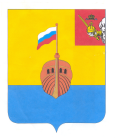 РЕВИЗИОННАЯ КОМИССИЯ ВЫТЕГОРСКОГО МУНИЦИПАЛЬНОГО РАЙОНА162900, Вологодская область, г. Вытегра, пр. Ленина, д.68тел. (81746)  2-22-03,  факс (81746) ______,       e-mail: revkom@vytegra-adm.ruЗАКЛЮЧЕНИЕ«30» апреля 2015 г.                                                                                            г. Вытегра            Заключение Ревизионной комиссии Вытегорского муниципального район на отчет об исполнении бюджета Вытегорского муниципального района за 2014 год подготовлено в соответствии с требованиями Бюджетного кодекса Российской Федерации, Положения «О бюджетном процессе в Вытегорском муниципальном районе», утвержденного решением Представительного Собрания Вытегорского муниципального района от 01.11.2013 № 6, Положения о Ревизионной комиссии Вытегорского муниципального района, утвержденного решением Представительного Собрания Вытегорского муниципального района от 11.12.2013 № 35. Общие положенияВ соответствии с Положением «О бюджетном процессе в Вытегорском муниципальном районе» отчет об исполнении районного бюджета за 2014 год составлен в соответствии со структурой решения о районном бюджете, Бюджетной классификацией, применяемой в отчетном финансовом году, и представлен в Представительное Собрание Вытегорского муниципального района установленные сроки – 1 апреля 2015 года. Для проведения внешней проверки к проекту решения Представительного Собрания Вытегорского муниципального района  представлены следующие материалы:- доходы районного бюджета по кодам классификации доходов бюджетов;-доходы районного бюджета по кодам видов доходов, подвидов доходов, классификации операций сектора государственного управления, относящихся к доходам бюджетов;- расходы районного бюджета по ведомственной структуре расходов бюджетов;-расходы районного бюджета по разделам и подразделам классификации расходов бюджетов;- источники финансирования дефицита районного бюджета по кодам классификации источников финансирования дефицитов бюджетов;-источники финансирования дефицита районного бюджета по кодам групп, подгрупп, статей, видов источников финансирования дефицита бюджета, классификации операций сектора государственного управления, относящихся к источникам финансирования дефицитов бюджетов;- пояснительная записка;-сведения о выполнении муниципального задания бюджетными учреждениями;- итоги социально-экономического развития Вытегорского муниципального района за 2014 год;-информация о причинах отклонений по статьям расходов районного бюджета по разделам, подразделам, целевым статьям и видам расходов, по которым исполнение за отчетный период составило менее 97 процентов утвержденных назначений.;- информация о предоставлении и погашении бюджетных кредитов, информация о выполнении программы муниципальных гарантий района, информация выполнении программы муниципальных заимствований, информация об исполнении консолидированного бюджета района за 2014 год в разрезе местных бюджетов, о расходовании средств резервного фонда Администрации Вытегорского муниципального района за 2014 год,  - отчет о доходах, полученных от использования муниципального имущества за 2014 год;-отчет о состоянии муниципального долга;-отчет об исполнении муниципального дорожного фонда Вытегорского муниципального района на 2014 год;-отчет о реализации муниципальных программ.В соответствии с действующим законодательством Ревизионной комиссией в апреле 2015 года проведена внешняя проверка годовой бюджетной отчетности главных администраторов средств районного бюджета. По результатам проведения внешней проверки бюджетной отчетности подготовлены заключения.Заключение Ревизионной комиссии подготовлено в предусмотренные законодательством сроки на основании результатов комплекса внешних проверок годовой бюджетной отчетности главных администраторов, главных распорядителей средств районного бюджета, проведенных в соответствии со статьей 264.4 Бюджетного кодекса Российской Федерации, и в предусмотренные законодательством сроки подлежит направлению в Представительное Собрание района и Главе района.2. Итоги социально-экономического развития района и общая характеристика исполнения районного бюджета     По данным предварительных итогов социально-экономического развития Вытегорского муниципального района за 2014 год, представленных в материалах к отчету об исполнении районного бюджета Финансовым управлением  численность населения района  на конец  2014  года  составила  25301 человек. На протяжении  последних лет наблюдается снижение численности населения за счет естественной убыли и миграционных процессов. Наметилась тенденция к увеличению естественной убыли населения.  Рождаемость в 2014 году сократилась по сравнению с 2013 годом на 14,2 %, смертность увеличилась на 1,8 %.В 2014 году наблюдается увеличение показателя миграционной убыли в сравнении с 2013 годом на 58 человек.  Основной составляющей денежных доходов работающего населения является заработная плата, которая по итогам 2014 года в среднем составила 25261 рублей. По сравнению с 2013 годом рост номинальной средней заработной платы составил 8,7 % (по сравнению с 2010 годом рост 59,4 %). Выше среднерайонной заработная плата в лесном хозяйстве, в строительстве, в сфере финансов и государственного управления. Ниже среднерайонного показателя заработная плата в сфере жилищно-коммунального хозяйства, в торговле и в бюджетной сфере. Численность экономически активного населения района составляет 15200 человек, из них занятых в экономике района - 8000 человек, официально зарегистрированных безработных – 350. Несмотря на  снижение количества зарегистрированных безработных с 412  в 2010 году  до 350 человек в 2014 году, уровень регистрируемой безработицы по сравнению со среднеобластным  достаточно высокий – 2,5 % (по области без учета городских округов данный показатель равняется 1,3 %).  Более 63 % безработных проживает в сельской местности. Среди официально зарегистрированных безработных женщины составляют 58 %.  В общем числе безработных доля  молодежи  составляет 17 %. Скрытая безработица в 2-2,5 раза превышает уровень официальной безработицы. Экономика Вытегорского муниципального района носит преимущественно промышленный характер. По показателю объема отгруженной продукции обрабатывающих производств, выполненных работ, услуг за период 2010-2014 гг. отмечаются положительные тенденции. В 2014 году достигнут рост объема отгруженной продукции обрабатывающих производств на 27,9 % к 2013 году, в 2,7 раза к 2010 году.     Бюджетообразующей отраслью экономики Вытегорского муниципального района является лесной комплекс, включающий в себя лесную и деревообрабатывающую отрасли. Доля отрасли в промышленном производстве района в 2014 году составляла 80 %, количество занятых  в данной сфере – 17,9 % от общего числа работающих.  В 2014 году заготовлено 1350 тыс. пл. куб. м древесины, что на 1,5 % меньше уровня 2013 года. Наиболее значимые предприятия лесопромышленного комплекса: ЗАО «Белый Ручей», ЗАО «Онегалеспром», филиал ЛПК «Кипелово», ООО «ЛДК № 2».Основные объемы переработки древесины приходятся  на  2 предприятия: ЗАО «Белый Ручей» и ООО «ЛДК № 2», их доля в общем объеме произведенных пиломатериалов составляет 95 процентов.  Объемы переработки древесины за 5 лет увеличились  более чем в 1,5 раза, всего в 2014 году произведено в районе 223,2 тысяч кубометров пиломатериалов. Основная причина роста – это выход  в марте 2011 года на проектную мощность лесопильного и деревоперерабатывающего комбината. В  2014 году ООО «ЛДК № 2»  произведено 119,2 тысяч кубометров пиломатериалов или 109,3 % к 2013 году.          Электроэнергетика также является значимой отраслью промышленного производства Вытегорского района. По установленной мощности и по объему производства электроэнергии Вытегорский район занимает 7 и 5 места соответственно среди муниципальных районов области (суммарная установленная мощность составляет около 129,8 МВТ и объем производства электроэнергии 39 млн. кВтч. Обслуживание котельных г.Вытегра осуществляют вновь созданные предприятия: ООО «ММП «Межрайонные электротеплосети», ООО «ВА Теплоэнергия»; в сельских поселениях  ООО «Капиталъ».  Производство теплоэнергии  на протяжении 5 лет изменялось только в соответствии с климатическими условиями, в 2013 году произведено 55,2 тыс.гкал.Пищевая промышленность района традиционно представлена производством  хлеба,  хлебобулочных и кондитерских изделий.Спрос населения на хлебобулочные изделия удовлетворяется как за счет производства продукции местными производителями, так и за счет завоза  из других регионов – Ленинградской области и Республики Карелия.  На протяжении последних лет наблюдалась тенденция к увеличению   производства хлебо-булочных изделий местными предприятиями. В 2013-2014 годах произведено хлебо-булочных изделий по 1923 тонны, что на 5 % больше  уровня 2012 года.     Транспорт является неотъемлемой составляющей экономического комплекса района, характеризующейся за последние годы (2010-2014гг.) снижением грузооборота в 3 раза и снижением пассажирооборота на 35 %.В целях удовлетворения потребности населения в пассажирских перевозках в 2014 году продолжено субсидирование социально значимого автобусного маршрута Вытегра-Анненский Мост ( в 2013 году 3 маршрута). Объем субсидии, предоставленной транспортной организации в 2014 году, составил 0,7 млн.рублей.        В целях социальной поддержки граждан в 2014 году продолжено льготирование  проезда на маршруте Вытегра-Депо. При этом при покупке месячного проездного билета до конечных остановок льготу в размере 50 % стоимости проезда имеют все категории граждан, до промежуточных остановок – держатели районной дисконтной карты «Забота» (пенсионеры, инвалиды, многодетные).  В декабре 2014 года принято решение о предоставление льготы при покупке  месячного именного проездного билета для проезда на внутриобластном (пригородном и междугородном) сообщении в границах Вытегорского муниципального района к месту учебы и обратно  студентам. Объем субсидии автотранспортному предприятию на обеспечение льготного проезда в 2014 году составил 400,0 тысяч рублей.Транспортная инфраструктура района включает в себя автомобильные дороги. Общая протяженность автомобильных дорог в районе составляет . По территории района проходят участки автомагистралей регионального значения, входящих в крупные российские автотранспортные коридоры:- Вологда – Медвежьегорск (коридор Москва – Мурманск), соединяющий районный центр с г. Вологдой и северной частью республики Карелия, протяженностью ;- Вытегра – Лодейное Поле (коридор Архангельск – Каргополь – Вытегра – Лодейное Поле – Санкт-Петербург), обеспечивающий транспортное сообщение с Ленинградской областью и республикой Карелия на западном направлении, протяженностью .  С 1 января 2014 года участок автодороги Вологда-Медвежьегорск передан в федеральную собственность, что позволило обеспечить устойчивое финансирование содержания дороги за счет средств федерального бюджета. Обслуживание федеральной трассы осуществляет ООО «Автодороги – Вытегра», на предприятии работает  56  человек, средняя заработная плата составляет  22,5 тыс. рублей. В августе 2014 года открыт асфальто-бетонный завод. В 2014 году начата реконструкция автодороги Вытегра – Лодейное Поле, участок с 12 по .  Проводятся работы по проектированию дороги в объезд города Вытегры.Проведено обследование железобетонного моста в городе Вытегра. При исполнении данных работ было выполнено обследование строительных конструкций моста и проведены специальные расчеты по определению надежности конструктивных элементов, что позволило определить общее состояние конструкций моста и объем работ для устранения выявленных дефектов. Документы направлены в Комиссию по чрезвычайным ситуациям Вологодской области.        В настоящее время завершается процедура ликвидации ОАО «Вытегорская автоколонна», полный пакет акций которого принадлежит району. Задолженность в бюджеты всех уровней и перед поставщиками, которая составляла   16,1 млн.рублей,  погашена в полном объеме.С 1 января 2014 года созданы муниципальные дорожные фонды района и каждого поселения. В рамках межмуниципального сотрудничества в сфере дорожной деятельности Администрацией района и администрациями поселений в 2014 году осуществлялось совместное финансирование строительства моста через реку Андому. Общая стоимость работ составляет 12,7 млн. рублей, работы будут завершены в 2015 году.	По территории района проходит трасса главной водной магистрали северо-запада России – Волго-Балтийский водный путь. Прямые водные перевозки осуществляются между речными портами нашей страны и более чем 30 странами Западной Европы, Азии и Африки. Протяженность участка Волго-Балта, проходящего по территории района, составляет , здесь сосредоточено большинство гидротехнических сооружений канала – 6 из 11 шлюзов и 2 из 3 гидроэлектростанции, основные земляные сооружения (плотины, дамбы, каналы).Бюджетообразующее предприятие в данной отрасли - Вытегорский район гидросооружений и судоходства, осуществляющий обслуживание Волго-Балтийского водного пути. На предприятии работает 505 человек.      Навигационный период на Волго-Балте длится в среднем 200 дней в году. Снижение уровня воды в реке Волга в 2014 году повлияло на уменьшение потока судов по Волго-Балтийскому каналу. В 2014 году пропущено 6850 судов (85,1% к уровню 2010 года), произведено 22578 шлюзований (90,2% к уровню 2010 года). В 2014 году предприятием проведено работ капитального характера на сумму 227,0 млн. рублей.        Ввод жилья  в  2014  году вырос по сравнению с 2010 годом  более, чем в 3,3 раза, при этом рост произошел за счет индивидуального строительства. В 2014 году введено в эксплуатацию 14165 квадратных метров жилья, в том числе  81,5 % или   приходится на индивидуальное жилищное строительство.  В число документов стратегического планирования территорий входят генеральные планы и правила землепользования и застройки. В 2014 продолжена работа по подготовке документов территориального планирования Андомского и Анхимовского сельских поселений.  Утверждение генерального плана Андомского поселения позволило повысить общий процент готовности документов территориального планирования до 54,5%. Ситуация с подготовкой правил землепользования и застройки существенно улучшилась в 2014 году. Все сельские поселения разработали  и утвердили правила землепользования и застройки или к части территории (где нет генпланов) или ко всей территории сельского поселения.В 2014 году введен в эксплуатацию 45 квартирный жилой дом, общей площадью  для детей-сирот. В настоящее время заключен контракт на строительство еще одного дома для детей-сирот. Доля жилищного фонда, относящегося к аварийному и ветхому составляет 20,3 % общей площади жилищного фонда, что выше областного показателя на 14,6 %. Площадь аварийного и ветхого жилищного фонда составляет 141,3 тыс. кв. м. Сегодня в таких домах проживает 5400 человек, или каждый пятый житель района. В рамках реализации  районной адресной программы «Переселения граждан из  аварийного жилого фонда» в 2013-2014  годах подготовлена проектно-сметная документация, заключены договоры на строительство 4 многоквартирных домов (104 квартиры) в г.Вытегра. В настоящее время работы выполнены на 20-50%. В рамках программы в зоне жилой застройки осуществляется строительство  канализационных сетей, и  водопроводных сетей, что позволит обеспечить центральными сетями канализации здание МКУ ВМР «Центр «Семья».В 2014 году район вошел во 2 этап программы,  планируется строительство 7 многоквартирных домов (108 квартир) в Анненском, Анхимовском, Девятинском, Мегорском сельских поселениях и городе Вытегра. Жилищный фонд, требующий капитального ремонта, составляет 158,9 тыс. кв. м., в том числе жилье муниципальной собственности – 102 тыс. кв. м., в частной собственности – 56,9 тыс. кв. м. Доля жилищного фонда, которой необходим капитальный ремонт составляет 22,8% от общей площади жилищного фонда, в том числе муниципальный – 52,1 %, в частной собственности - 11,6 %.         По программе обеспечения молодых семей одна семья получила субсидию на приобретение жилья в размере 396,9 тыс. рублей, по обеспечению жильем отдельных категорий граждан обеспечен один инвалид по общему заболеванию, размер субсидии 619,4 тыс. рублей.      Реально работающий сельскохозяйственный комплекс района включает 1 сельскохозяйственный  кооператив, 1 колхоз, 7 крестьянско-фермерских хозяйств. Основные направления деятельности – молочное и мясное производство.         В 2014 году в хозяйствах сельхозтоваропроизводителей поголовье КРС осталось на уровне 2013 года, но наметилась тенденция к увеличению, увеличилось количество птицы яичных пород на 13%, поголовье мелкого рогатого скота на 88%.       В  2014 году была оказана поддержка сельхозпредприятиям и КФХ в сфере сельского хозяйства по подпрограмме «Поддержка сельхозтоваропроизводителей Вытегорского района на 2014-2016 годы» муниципальной программы «Формирование благоприятного инвестиционного климата, развитие и поддержка приоритетных отраслей экономики на 2014-2016 годы» на сумму 2395 тыс. рублей ( в 2013 году 176,0 тыс.рублей),  из них – 680 тыс. руб. колхозу «Прогресс» на возмещение части затрат на реализацию молока, на обеспечение затрат по приобретению сельскохозяйственной техники, на приобретение ГСМ, связанных с заготовкой кормов;  КФХ Исупова Н. Н. – 600 тыс. руб. на обеспечение затрат, связанных с приобретением сельскохозяйственной техники, т. ч. для заготовки «сенажа в упаковке», 400 тыс. руб. на развитие семейной фермы; СПК «Зори» - 115 тыс. руб. на обеспечение затрат, связанных с приобретением сельскохозяйственной техники; КФХ Федина А. В. – 600 тыс. руб. – на развитие семейной фермы.           В 2014 году в порядке имущественной поддержки субъектов малого и среднего предпринимательства КФХ Федина А. В. получил в пользование из имущества Вытегорского муниципального района трактор Т-30 69, КФХ Исупова Н. Н. – две тракторные телеги для использования в производственных целях.           В рамках федеральной программы «Устойчивое развитие сельских территорий на 2014-2017 годы и до 2020 года» была разработана и утверждена постановлением Администрации Вытегорского муниципального района муниципальная программа «Устойчивое развитие сельских территорий Вытегорского района на 2014-2017 годы и до 2020 года». Благодаря полученным из федерального и областного бюджетов финансовых средств, а так же участия местного бюджета, двум семьям Вытегорского района, в том числе одной молодой семье, удалось улучшить жилищные условия путём строительства жилого дома. Объем социальных выплат составил 1356,6 тыс. рублей. В 2014 году гранты получили: начинающий фермер Епишина О. Н.- 784,8 тыс. руб., семейные фермы – Исупов Н. Н. – 9900 тыс. руб. и Федин А. В – 1800 тыс. руб. Эти  средства используются предпринимателями для реконструкции и модернизации своих ферм, увеличения поголовья стада, приобретения сельхозтехники.         КФХ Симакиной Е. В.  в  2014 году  произведена установка механического поильного оборудования и система навозоудаления за счёт собственных средств, что позволило ей увеличить поголовье собственного стада.  Субсидию на поддержку  получили колхоз «Прогресс» в размере 350 тыс. руб, КФХ Симакина Е. В. – 400 тыс. руб. на воспроизводство собственного стада и 1100 тыс. руб.- на увеличение поголовья молочного стада, а так же четыре  ЛПХ на покупку коровы. КФХ Исупова Н. Н. в 2014 году воспользовался субсидией на возмещение затрат на приобретение молочного перерабатывающего оборудования в количестве 450 тыс. руб.     Рыбодобывающая отрасль в Вытегорском районе представлена тремя предприятиями, два из которых осуществляют вылов рыбы в акватории Онежского озера, одно предприятие – в Ковжском озере. Несмотря на то, что у предприятий имеется  материальная база и ресурсы, плановые объемы квот вылова на 2014 год не выполнены по причине сложных климатических условий в период весенней путины, сложности привлечения трудовых ресурсов, так же косвенной причиной является рост любительского лова, который практически не учитывается официальной статистикой, но имеет широкое распространение в Вытегорском районе.       В 2014 году Вытегорский район впервые за последние семь лет был представлен на областном конкурсе пчеловодов, который традиционно проводится в Тарноге. Участник конкурса от Вытегорского района был оценён высоко и получил приз в номинации «Молодой пчеловод».Анализ состояния розничной торговли района показывает, что она является динамично развивающейся отраслью экономики. Оборот розничной торговли демонстрирует в основном темпы роста.Динамика оборота розничной торговлиВ 1 квартале 2014 года  подписано Соглашение о реализации проекта «Дисконтная карта «Забота» между администрацией района и  Оштинским потребительским обществом, которое предоставляет скидку на группу товаров в размере 3%. В настоящее время участниками проекта «Дисконтная карта «Забота» являются 11 юридических лиц и 8 индивидуальных предпринимателей.  В соответствии с Планом проведения выставочно-ярмарочных мероприятий на 2014 год организованы и проведены 3 ярмарки.        За период с 2010 года по 2014 год оборот общественного питания  в фактически действовавших ценах увеличился на 25%. Постепенно расширяется сеть общественного питания. В 2014 году  сеть предприятий общественного питания представлена 15 объектами: 4 ресторанами, 8 кафе, 3 столовыми, тогда как в 2010 году предприятий общественного питания было всего 11. Несмотря на увеличение объектов общественного питания,  обеспеченность посадочными местами составляет 26 на 1000 жителей, что  ниже установленного норматива (40 посадочных мест на 1000 жителей).            Практически все сферы экономики района представлены субъектами малого и среднего бизнеса. Свой интерес в сфере малого предпринимательства реализует 20% от общей численности  занятых  в экономике района, что составляет порядка 1900 человек. По состоянию на конец декабря 2014 года на территории Вытегорского района зарегистрировано 192 малых и средних предприятия и 440 индивидуальных предпринимателей. Количество малых и средних предприятий практически не изменилось, численность индивидуальных предпринимателей по сравнению с предыдущим годом значительно снизилась в связи с повышением страховых взносов.         В 2014 году разработана муниципальная программа «Формирование благоприятного инвестиционного климата, поддержка и развитие приоритетных отраслей экономики на 2014-2020 годы». В рамках данной программы реализуется подпрограмма «Поддержка и развитие малого и среднего предпринимательства в Вытегорском районе на 2014-2020 годы». За 2014 год субъектам малого и среднего предпринимательства оказана консультационная помощь по разработке 3-х бизнес-проектов для получения грантовой поддержки, которые были направлены в БУ ВО «Бизнес-инкубатор» для рассмотрения областной комиссией по рассмотрению заявок субъектов малого и среднего предпринимательства.  Проект «Мастерская художественной ковки» получил положительное заключение комиссии по рассмотрению заявок субъектов малого и среднего предпринимательства, ООО «Онежское подворье» предоставлена субсидия из областного бюджета на создание собственного дела (грантовая поддержка) в размере  300,0 тыс. руб. Индивидуальному предпринимателю Главе КФХ Федину А.В. оказана помощь в разработке бизнес-проекта для участия в подпрограмме «Развитие семейных животноводческих ферм в Вологодской области на 2013-2020 годы». В рамках имущественной поддержки субъектам малого и среднего предпринимательства по муниципальной преференции  передано имущество ООО «ВА Теплоэнергия»,  ООО «Капиталъ», ООО межмуниципальное предприятие «Межрайонные электротеплосети», индивидуальному предпринимателю Главе КФХ Исупову Н.Н.,  индивидуальному предпринимателю Главе  КФХ Федину А.В., ПО «Восход» и ООО «Аванта». Финансовая поддержка: заключен договор о предоставлении субсидии на возмещение части затрат по уплате процентов по кредитам, полученным в кредитных организациях, с индивидуальным предпринимателем Главой КФХ Исуповым Н.Н. (сумма субсидии в 2014 году составила 107500,0  рублей). Летом 2014 года, в год 130-летия со дня рождения одного из самых загадочных и самобытных поэтов Серебряного века Николая Клюева, в г. Вытегре заложен дендропарк им. Н.Клюева, где высажены растения, наиболее часто упоминаемые поэтом.      В немалой степени способствует развитию района, в особенности сферы туризма, высокий уровень безопасности, который обеспечивает Учебно-спасательный Центр МЧС России «Вытегра», который с декабря 2014 года является Арктическим спасательным учебно-научным центром «Вытегра». В июле 2014 года введено в эксплуатацию здание нового общежития на 86 мест для размещения обучающихся.     В 2014 году на территории Вытегорского района реализовывались следующие инвестиционные проекты:-в г.Вытегре продолжилось строительство гостиничных комплексов, начата реконструкция котельных, строительство центра по обслуживанию маломерных судов, торговых центров, лесопильного цеха; -началось строительство и реконструкция ферм для разведения крупного рогатого скота мясного и молочного направлений в Андомском сельском поселении;-началась реконструкция участка Казаково-Сухарево автодороги Вытегра - Лодейное Поле;-построен и введён в эксплуатацию туристический комплекс в д.Исаково Андомского сельского поселения.         По данным инвесторов, объём произведенных инвестиций составил более 120 миллионов рублей.       По данным государственной статистики за 10 месяцев 2014 года объем инвестиций в основной капитал составил 599,4 млн. рублей, что составляет 110% аналогичного показателя 2013 года, из них 16,5% приходится на  обрабатывающие производства, более 15% - на сельское хозяйство, охоту и лесное хозяйство.       На территории Вытегорского района функционирует одно муниципальное медицинское учреждение МУ «Вытегорская центральная районная больница». В ее структуру входят 3 врачебные амбулатории, 24 фельдшерско-акушерских пункта. С 2011 года  действует районная программа  «Кадровое обеспечение системы здравоохранения», предусматривающая выплату стипендий студентам медицинских учебных заведений при условии трудоустройства в Вытегорскую ЦРБ по окончании учебы, единовременных пособий при заключении трудового договора с Вытегорской ЦРБ в сумме 50 тыс. рублей, компенсацию стоимости аренды жилья.  В 2014 году сумма средств направленных на реализацию программы составила 494,5 тысяч рублей. Выплачены единовременные пособия при заключении трудового договора двум акушеркам, стипендии пяти специалистам, компенсированы расходы по найму жилья врачу-анестезиологу и 1 медицинской сестре.Дошкольное образование района представлено 12 муниципальными  образовательными учреждениями дошкольного образования, из них 5 - в г.Вытегра. Услуги по дошкольному образованию получают 1420 детей (в 2013 г – 1192), из них 816 - в городе, 604 - на селе,  в дошкольных группах при школах – 197детей.Активно развиваются вариативные формы устройства детей: в 10 группах кратковременного пребывания занимаются 103 воспитанника. При пяти общеобразовательных учреждениях  (Алмозерская, Белоусовская Ольховская, Янишевская основные школы, Оштинская средняя школа)  открыты  дошкольные группы, при Октябрьской основной школе- 2 группы кратковременного пребывания детей дошкольного возраста. Сеть школ в настоящее время представлена 14 учреждениями.Важным направлением модернизации образования и условием сохранения здоровья детей является создание здоровых и безопасных условий. Летом 2014 года в образовательных учреждениях проведены  ремонты по подготовке к новому учебному году на сумму 1,3 млн. рублей.В учреждениях дополнительного образования занято 1064 человека (в Доме детского творчества- 656, в Центре детского и юношеского туризма- 408). Ежегодно дети становятся победителями всероссийских и областных мероприятий.       Открытие  двух  дошкольных  групп  на  40 человек в БОУ ВМР «Белоусовская ООШ» позволило решить проблему устройства детей в детский сад в Анхимовском поселении. Были проведены ремонтные работы в здании школы на сумму 2,6 млн.рублей.       В сфере общего образования решена проблема с обеспечением спортивной инфраструктурой БОУ ВМР «Ольховская ООШ». Проведены ремонтные работы в здании Дома культуры, концертный зал переоборудован под спортзал. Стоимость работ составила 1,5 млн.рублей. В результате созданы условия для занятия физкультурой и спортом как для школьников, так и для прочего населения, сохранена возможность использования зала для проведения игровых мероприятий и праздников. Стоимость работ, связанная с переездом музыкальной школы в новое здание составила 7,5 млн.рублей. Кроме того, в музыкальную школу приобретено оборудования на сумму более шестисот тысяч рублей.         Для решения кадровой проблемы в образовании с 2014 года начата реализация соответствующей муниципальной программы, в рамках которой выплачиваются стипендии студентам педагогических ВУЗов в размере 4,0 тыс.рублей ежемесячно при условии трудоустройства в образовательные учреждения района по окончании учебы,  единовременные выплаты при поступлении на работу в учреждения образования района в размере 50,0 тыс.рублей.       Во исполнение «майских» Указов Президента Российской Федерации  в 2014 году  увеличилась заработная плата педагогических работников. Средняя заработная плата учителей школ района составила 24920 рублей, педагогических работников детских садов – 22878 рублей, педагогов дополнительного образования – 21700 рублей, что к уровню 2013 года составляет 94%, 144 %, 173,3% соответственно. Реализация мероприятий по  увеличению заработной платы педагогических работников позволила обеспечить исполнение показателей «дорожных карт», за исключением заработной платы учителей. Муниципальная сеть учреждений социального обслуживания населения представлена 3-мя учреждениями, которые занимаются социальным обслуживанием пожилых граждан и инвалидов, социальной поддержкой малообеспеченных семей и детей.        В 2014 году все обязательства перед гражданами исполнены своевременно и в полном объеме. Социальная поддержка граждан обеспечивается в форме социального обслуживания – путем предоставления широкого спектра социальных услуг лицам, находящимся в трудной жизненной ситуации – гражданам пожилого возраста, инвалидам, семьям с детьми, лицам без определенного места жительства  и занятий, и др. Особое внимание в районе уделяется поддержке семьи и детей. Специалистами отдела социальных выплат  за  2014 год ежемесячная  денежная выплата на третьего и каждого последующего ребенка  начислена 121  человеку  (2013 год –  51 получателю).         За назначением единовременной денежной выплаты в сумме 100 тыс. рублей в течение года  обратилось 79 человек,  это  18,5%   от числа многодетных семей в районе (428 семей) (в 2013 году –  72 семьи, 18,2%), которые потратили средства на улучшение жилищных условий, в т.ч. ремонт домов и квартир, замена оконных блоков, приобретение  необходимых вещей детям, домашнего скота.         Численность граждан, получивших государственную социальную (адресную)  помощь на условиях социального контракта  в 2014 году значительно  выше: 111 получателей (53 чел. в 2013 году). Основные направления расходования средств: 40% на развитие личного подсобного хозяйства; 27%  на решение жилищных и коммунальных проблем (проведение ремонтных работ,  восстановление имущества после пожара, погашение задолженности  за д/с, э/энергию, тепло); 33% на лечение, в основном, детей-инвалидов.         В 2014 году Департаментом социальной защиты населения области  на отдых и оздоровление детей в Вытегорском  районе выделено 4,2 млн. рублей из федерального и  областного бюджетов (в . – 3,9). Софинансирование из средств местного бюджета составило 400,0 тыс. руб.  Отдыхом и оздоровлением  охвачено 1047  детей  (2013г. – 878). Социальный проект «Будем здоровы!» БУ СО «Комплексный центр социального обслуживания населения» получил грант в размере 100 тыс. руб. в  конкурсе «Активное поколение» при финансовой помощи Благотворительного фонда Геннадия и Елены Тимченко, направлен приобретение спортивного оборудования для специального жилого дома.  С целью улучшения  качества предоставляемых услуг открыта  комната повышенной комфортности в БУ СО «Белоручейский дом-интернат для престарелых и инвалидов». С октября 2014 года  в два раза уменьшена стоимость проезда на социальном такси, финансируемом из районного бюджета, субсидия на содержание которого составила в отчетном году 523,8 тыс. рублей. Начата работа по предоставлению услуг через единый портал государственных услуг.Производились текущие ремонты: в БУ «Белоручейском доме-интернате для престарелых и инвалидов»: ремонт теплового узла, замена оконных блоков, ремонт крыши, расширение дверных проемов с целью повышения комфортности при оказании услуг.С целью обеспечения безопасности детей, находящихся на социальной реабилитации в БУ СО СРЦН «Семья», соблюдения ПДД, по инициативе Ю.Л. Воробьева, Героя России, Почетного гражданина Вытегорского муниципального района, совместными усилиями власти и предпринимателями Вытегорского муниципального района построен тротуар возле БУ СО СРЦН «Семья» и посажена кедровая аллея.По плану мероприятий «дорожной карты» проведена работа по оптимизации сети подведомственных  бюджетных учреждений социального обслуживания, в результате  которых  штатная  численность работников сокращена на 16,75 единиц. Экономический эффект составил 676,0 тысяч рублей.         В 2014 году в сфере культуры был проведен целый ряд оптимизационных мероприятий. Районом совместно с поселениями было принято решение о межмуниципальном сотрудничестве через передачу полномочий с уровня поселений на  уровень района и создании единого районного центра культуры и централизованной библиотечной системы с филиальной сетью в поселениях. В результате после завершения ликвидационных процедур из 16 учреждений культуры, функционирующих на начало отчетного года , останутся 7: 3 районных и 4 поселенческих, что позволит снизить нагрузку бюджета на содержание административно-управленческого аппарата в отрасли.В  проекте «Электронный гражданин» прошли обучение 47 человек.Завершены работы и введены в эксплуатацию пристроенные помещения к кино-концертному залу «Волго-Балт», стоимость работ составила 3,6 млн.рублей.	      Благодаря спонсорской помощи ОАО «Вологодские лесопромышленники», ЗАО «Белый ручей» и ряда предпринимателей удалось провести значимые ремонты в домах культуры с. Ошта (ремонт фасада и входной группы дома культуры, приобретение посадочных кресел), п.Белый Ручей (покраска фойе, ремонт спортзала, ремонт канализации и   электропроводки)  частичные    ремонты п.Мирный (электропроводка), п.Макачево (внешняя покраска здания). За счет средств федерального бюджета при софинансировании из районного бюджета завершены  работы по  замене  окон, дверей,ремонт пола, потолка, сцены, второй входной группы в Оштинском доме культуры. На средства гранта в размере 680,0 тыс.рублей, полученного в рамках конкурса «Культурная мозаика», началась реализация проекта «Дендропарк им.Н.Клюева». В рамках реализации  Указа Президента Российской Федерации от 7 мая 2012 года № 597средняя заработная плата работников учреждений культуры на конец 2014 года составила 17480 рублей или 187 % к уровню  2013 года. В 2014 году трудоустройство молодежи и подростков было организовано в четырех филиалах районного центра культуры -39 человек (в 2013 г. – 9 человек).Организация работы с молодежью на уровне  района осуществляется в соответствии с программой «Реализация молодежной политики в Вытегорском муниципальном районе». В 2014 году в районе было трудоустроено 208 подростков на средства бюджета (в 2013 году – 168 человек). Ведется работа по поддержке развития детских и молодежных объединений на территории района.            В 2014 году основная  физкультурно-спортивная работа проводилась на базе трех учреждений дополнительного образования – Детско-юношеской спортивной школы, Центра детско-юношеского туризма и Дома детского творчества, а также 14 учреждений по культуре и досугу, трех учреждений по физкультуре и спорту поселений района. Несмотря на достижения в ряде видов спорта,  по итогам 2014 года численность лиц, систематически занимающихся физической культурой и спортом, как и на протяжении ряда последних лет, остается довольно низкой – 9 % населения, тогда как среднеобластной показатель составляет 17,8 %.        В декабре 2014 года  начал работу Многофункциональный  центр государственных и муниципальных услуг в Вытегорском районе, что позволит повысить доступность и качество предоставления государственных и муниципальных услуг для населения.   Затраты составили 3,8 млн.рублей, из которых 3,2 млн. – средства федерального бюджета.             В 2014 году в районном бюджете предусмотрены субсидии бюджетным учреждениям в сумме 371 410,4 тыс. рублей, в том числе на выполнение муниципального задания 346 749,2 тыс. рублей, на иные цели в сумме 24 661,2 тыс. рублей. Фактически исполнено 99,9 %  плановых назначений.             Муниципальные задания сформированы распорядителями средств бюджета района на основе утвержденного перечня муниципальных работ (услуг), оказываемых (выполняемых), находящихся в их ведении муниципальными учреждениями района в качестве основных видов деятельности, и показателей качества муниципальных услуг.ДОШКОЛЬНОЕ ОБРАЗОВАНИЕ           В бюджете на 2014 год на выполнение муниципального задания предусмотрено          96 468,4 тыс. рублей, фактически направлено 96 468,4 тыс. рублей, что составляет 100 %.           Отдельными учреждениями дошкольного образования  не выполнены показатели  3-х муниципальных услуг:- наличие педагогов, имеющих первую и высшую квалификационную категорию. Общее значение по всем дошкольным учреждения составляет 66,6 % , исполнение составило 69,4 %, -    коэффициент посещаемости учреждений детьми. Общее значение по всем дошкольным учреждениям составляет 75 %, исполнение составило 76 %. - предоставление общедоступного бесплатного дошкольного образования, в том числе прием заявлений, постановка на учет и зачисление детей в ДОУ. При плане 1185 человек, исполнение составило 1207 человек (102%). Но в разрезе учреждений исполнение показателей значительно меньше плановых. В БДОУ ВМР « Андомский детский сад» при плане 43 чел., исполнение 39 чел., в БОУ ВМР «Ольховская основная общеобразовательная школа» при плане 15 чел., исполнение составило 10 чел. Причина – уменьшение контингента.ОБЩЕЕ ОБРАЗОВАНИЕ          В бюджете на 2014 год на выполнение муниципального задания предусмотрено         189 874,5 тыс. рублей, фактически направлено 189 874,5 тыс. рублей, что составляет 100 %.           При плане по предоставлению общедоступного и бесплатного начального общего, основного общего, среднего (полного) общего образования по основным общеобразовательным программам, в том числе в специальных (коррекционных) классах для обучающихся с ограниченными возможностями здоровья 2888 человек, исполнение составило 2887 человек (99,9%).           По отдельным образовательным учреждениям района не выполнены 4 показателя муниципальных услуг:          - организация отдыха и занятости детей.          -   доля обучающихся, получивших аттестаты об образовании. При плане 99,5 %, исполнение составило  99,4 %. 4 ученика не допущены до итоговой аттестации, оставлены на повторный курс;         -   доля педагогов, имеющих категорию. При плане 88,5 %, исполнение составило 85,1 %.           -    доля обучающихся, окончивших учебный год на 4 и 5.ДОПОЛНИТЕЛЬНОЕ ОБРАЗОВАНИЕ          В бюджете на 2014 год на выполнение муниципального задания предусмотрено 18 566,8 тыс. рублей, фактически направлено 18 566,8 тыс. рублей, что составляет 100 %.          В БОУ ДОД ВМР «Детско – юношеская  спортивная школа» не выполнены 3 из 4-х объемных показателей:          - среднегодовое количество обучающих – при плане 490 человек исполнение составило 338 человек (69%),          - количество обучающихся, принявших участие в соревнованиях и других физкультурно - спортивных мероприятиях – при плане 417 человек исполнение составило 350 человек (84%),          - количество обучающихся, выполнивших нормативы спортивных разрядов – при плане 49 человек исполнение составило 18 человек (36,7 %),          - не выполнен показатель качества – доля обучающихся, выполнивших нормативы спортивных разрядов – при плане 10  % исполнение составило 5 %.            В МОУ ДОД « Вытегорский районный Дом детского творчества» не выполнены следующие показатели:           - предоставление дополнительного образования – при плане 740 чел., исполнение составило 653 чел.,          - организация работы постоянно действующих  детских объединений дополнительного образования, организованных на базе образовательных учреждений – при плане 60 %, исполнение составило 34 %.        В МОУ ДОД « Вытегорский районный центр детского и юношеского туризма» не выполнены следующие показатели:           - предоставление дополнительного образования – при плане 420 чел., исполнение составило 408 чел.,           - количество проведенных районных мероприятий  для обучающихся  - при плане 10 ед., исполнение составило 8 ед.             В МОУ ДОД «Музыкальная школа» муниципальное задание  выполнено в полном объеме.КУЛЬТУРА             В 2014 году учреждениям культуры предусмотрены субсидии на выполнение муниципальных заданий в сумме 17 124,2 тыс. рублей, направлено 16 945,8 тыс. рублей, что составляет 99,0 %.             В МБУК «Вытегорский районный центр культуры» муниципальное задание  выполнено в полном объеме.            В МБУК « Вытегорский объединенный музей» не выполнен один показатель:        -   количество посетителей экспозиций и выставок. При плане 35 500 человек, исполнение составило 31 814 человек (89,6%).СОЦИАЛЬНАЯ ПОЛИТИКА           В 2014 предусмотрены субсидии на выполнение муниципальных заданий бюджетным учреждениям социального обслуживания в сумме        23 478,5 тыс. рублей, фактически направлено 23 478,5 тыс. рублей, что составляет 100 %.          Учреждениями социальной защиты населения БУ  СО «Социально – реабилитационный центр для несовершеннолетних «Семья» и БУ «Белоручейский дом – интернат для престарелых и инвалидов» муниципальные задания выполнены в полном объеме.          БУ СО « Комплексный центр социального обслуживания населения» не выполнен 1  показатель качества:-  доля граждан, своевременно  получивших социальную помощь, от общего количества, получивших социальную помощь. При плане  98  % исполнение составило 95 %. Исполнение консолидированного бюджета района за 2014 год характеризуется следующими данными:Таблица  1                                                                                                                                       (тыс. руб.)За 2014 год в консолидированный бюджет района поступило доходов 715320,6 тыс. рублей, что меньше, чем за 2013 год на 2016,1 тыс. рублей или на 0,3 процента. Налоговых и неналоговых доходов мобилизовано в бюджет района за 2014 год в объеме 261467,0 тыс. рублей, из них в районный бюджет – 206110,6 тыс. рублей, в бюджеты поселений – 55356,4 тыс. рублей.По сравнению с 2013 годом поступление налоговых и неналоговых доходов в консолидированный бюджет района сократилось на 30022,8 тыс. рублей или на 10,3 процента. При этом снижение поступлений по районному бюджету составило 2,8 процента (5926,4 тыс. рублей), по бюджетам поселений – 30,3 процента (24096,4 тыс. рублей).Расходы консолидированного бюджета района за 2014 год исполнены в сумме 715382,1 тыс. рублей, что меньше, чем в 2013 году на 8771,0  тыс. рублей. Основной группой расходов консолидированного бюджета района являются расходы на социальную сферу. Доля расходов на социальную сферу составила 73,9 процента (2013 год – 77,7 процента).В ходе исполнения решения о районном бюджете в 2014 году в основные характеристики, утвержденные решением Представительного Собрания от 25.12.2013 № 44, вносились изменения (решения от 30.01.2014 № 55, от 22.04.2014 № 92, от 22.07.2014 № 118, от 06.08.2014 № 124, от 21.08.2014 № 125, от 28.10.2014 № 138, от 25.11.2014 № 146, от 24.12.2014 № 151, от 29.12.2014 № 162), в результате районный бюджет был утвержден по доходам в сумме 810986,5 тыс. рублей, по расходам в сумме 808451,0 тыс. рублей, с  профицитом  в сумме 2535,5 тыс. рублей.Изменение основных параметров районного бюджета отражено в таблице 2.Таблица 2.(тыс.руб.)            К уровню назначений, утвержденных решением от 25.12.2013 № 44 «О районном бюджете на 2014 год и плановый период 2015 и 2016 годов» внесены следующие изменения:• объем доходов районного бюджета увеличен на 192084,7 тыс. рублей, или на 31,0 процента, в том числе за счет налоговых и неналоговых доходов снижение составило   484,2  тыс. рублей ( на 0,2 процента)  и увеличения  безвозмездных поступлений на 192568,9 тыс. рублей (на 46,9 процентов);• расходы районного бюджета увеличены на 193015,6 тыс. рублей, или 31,4 процента;• профицит районного бюджета утвержден в сумме 2535,5 тыс. рублей (первоначальный план 3466,4 тыс.рублей). Изменение составило -930,0 тыс.рублей.Корректировка плановых показателей (снижение на 5383,4 тыс.рублей)) налоговых доходов связано с уменьшением планируемых поступлений-по налогам на прибыль, доходы на 1916,24 тыс.рублей ( -1,2%);-по налогам на товары (работы, услуги), реализуемые на территории Российской Федерации на 300,0 тыс.рублей (- 3,3%);-по налогам на совокупный доход на 3598,24 тыс.рублей ( - 14,3 %).В сторону увеличения скорректированы показатели по поступлениям государственной пошлины – 419,48 тыс.рублей и поступлений по задолженности и перерасчетам по отмененным налогам, сборам и иным обязательным платежам – 11,58 тыс.рублей.Корректировка плановых показателей (увеличение на 4899,2 тыс.рублей) неналоговых доходов обусловлено поступлением дополнительных-платежей при пользовании природными ресурсами +3192,42 тыс.рублей ( в 2,9 раза больше запланированных первоначально);-доходов от оказания платных услуг (работ) и компенсации затрат государства +1039,92 тыс.рублей (в 2,3 раза больше запланированных первоначально);-доходов от продажи материальных и нематериальных активов +278,39 тыс.рублей (+30,9 %);-сумм штрафов, санкций, возмещения ущерба +1413,81 тыс.рублей ( +68,8 %).В течение 2014 года в сторону уменьшения скорректированы показатели поступлений доходов от использования имущества, находящегося в государственной и муниципальной собственности на 742,62 тыс.рублей ( -13,1%) и прочих неналоговых поступлений на 282,71 тыс.рублей ( -52,2 %). Безвозмездные поступления увеличены за счет безвозмездных поступлений от других бюджетов бюджетной системы Российской Федерации в сумме 192568,98 тыс. рублей или на 46,9 %.По данным годового отчета районный бюджет за 2014 год исполнен по доходам в сумме 669691,6 тыс. рублей, или на 82,6 процента; по расходам в сумме 664581,5 тыс. рублей, или на 82,2 процентов к утвержденным назначениям. Районный бюджет исполнен с профицитом в сумме 5110,1 тыс. рублей.Планирование и исполнение доходов районного бюджета в 2014 году отражено в приложении № 1 к Заключению.Анализ соотношения утвержденных решениями о бюджете и фактически исполненных основных характеристик районного бюджета за последние 3 года представлен в следующей таблице №3.Таблица № 3                                                                                                                                       (тыс. руб.)Районный бюджет в отчетном 2014 году сохранил социальную направленность. Расходы районного бюджета на социальную сферу составили 528729,2 тыс. рублей. Доля расходов на социальную сферу составила – 73,9 процента (в 2013 году – 77,7 процента). 3. Исполнение доходов районного бюджета3.1. Общая характеристика исполнения доходовПо данным годового отчета об исполнении районного бюджета за 2014 год доходы бюджета составили 669691,61 тыс. рублей, или 108,2 процента к назначениям 618901,72 тыс. рублей, утвержденных решением Представительного Собрания от 25.12.2014 № 44. По сравнению с 2013 годом поступление доходов в районный бюджет увеличилось  на 69837,01 тыс. рублей, или на 11,6 процента.Налоговые и неналоговые доходы районного бюджета на 2014 год утверждены в сумме 207947,0 тыс. рублей (в течение года снижение на 484,2  тыс. рублей, или на 0,2 процента). По данным годового отчета налоговые и неналоговые доходы исполнены в сумме 206110,6 тыс. рублей, или на 99,3 процента от утвержденных назначений. По сравнению с 2013 годом поступление налоговых и неналоговых доходов снизилось на 5926,4 тыс. рублей или на 2,8 процента.Безвозмездные поступления из федерального и областного бюджетов на 2014 год утверждены первоначально в сумме 410954,72 тыс. рублей (в течение года увеличены на 192568,98 тыс. рублей, или на 46,9 процента). По данным годового отчета безвозмездные поступления исполнены в сумме 463581 тыс. рублей или на 76,8 процента от утвержденных назначений.Изменение структуры доходов 2014 года в сравнении с фактическим исполнением в 2012-2013 годах представлено в следующей таблице №4.Таблица № 4                                                                                                                     тыс. рублейПо сравнению с 2013 годом доходы районного бюджета в целом увеличились на 69837,01 тыс.рублей, в том числе за счет увеличения безвозмездных поступлений на сумму 75763,4 тыс. рублей, или на 19,5 процента.  По налоговым доходам  снижение к уровню 2013 года составило 2,4 процента, а по неналоговым доходам 7,2 процента.План по налоговым и неналоговым доходам выполнен на 99,3 процентов, не дополучено доходов до плана в сумме 1352,2  тыс. рублей. Доля налоговых и неналоговых доходов в общей сумме доходов районного бюджета уменьшилась по сравнению с 2013 годом на 4,52 процента и составила 30,78 процента (против 35,3 процентов). Доля безвозмездных поступлений в общих доходах по сравнению с 2013 годом увеличилась на 4,52 процента, и составила 69,22 процента (против 64,7 процентов).3.2. Налоговые доходыРешением Представительного Собрания от 25.12.2013 № 44 «О районном бюджете на 2014 год и плановый период 2015 и 2016 годов» (в редакции решения от 29.12.2013 № 162) на 2014 год утвержден объем налоговых и неналоговых доходов в общей сумме 207462,8 тыс. рублей. В годовом отчете об исполнении районного бюджета за 2014 год  налоговые и неналоговые доходы районного бюджета подразделены на виды, как это предусмотрено положениями Инструкции о порядке составления и представления годовой, квартальной и месячной отчетности об исполнении бюджетов бюджетной системы Российской Федерации, утвержденной приказом Минфина Российской Федерации от 28.12.2010 № 191н.Налоговые доходы районного бюджета за 2014 год исполнены в сумме 189435,7 тыс. рублей, или на 99,2 процента от уточненных назначений. Исполнение по основным видам налоговых доходов отражено в  таблице № 5:Таблица № 5											   (тыс. руб.)В процессе исполнения бюджета внесены изменения в районный бюджет и уменьшены назначения по налоговым поступлениям на 5383,4 тыс. рублей (-2,7 процента). Основную долю снижения плановых показателей  налоговых поступлений составляют налоги  на совокупный доход -3598,2 тыс.рублей ( -14,2 процента), налог на доходы физических лиц – 1916,2 тыс.рублей, или 1,2 процента от общего объема не полученных доходов бюджета.Данные об изменении доли налоговых доходов районного бюджета в 2013-2014 годах представлены в таблице № 6.Таблица 6(тыс.руб.)             Налоговые доходы районного бюджета за 2014 год исполнены в сумме 189435,8 тыс. рублей, или 99,2 процента к плановым назначениям в сумме 190929,6 тыс. рублей. Плановые показатели не достигнуты по налогу на товары (работы, услуги), реализуемые на территории Российской Федерации (81,9 процента)  на сумму  1582,2 тыс. рублей.  Показатели по остальным налогам выполнены на 100%. На 100,05 процентов ( + 88,3 тыс.рублей) выполнены плановые показатели по налогу  на доходы физических лиц.По сравнению с 2013 годом поступление налоговых доходов снизилось  на 4622,9 тыс. рублей или на 2,4 процента. В 2014 году основным источником доходов районного бюджета в общем объеме налоговых доходов, как и в предыдущие годы, является налог на доходы физических лиц, доля которого в налоговых доходах составила 83,9 процента. Объем поступлений в районный бюджет налога на доходы физических лиц в 2014 году составляет 100,05 процентов  от уточненных бюджетных назначений и на 35,5процента больше  по сравнению с 2013 годом. Причина такого увеличения заключается в том, что произошло увеличение норматива поступления налога в районный бюджет на 27,3 процента. Доля данного вида доходов в общей сумме налоговых доходов бюджета увеличилась с 60,5 процентов в 2013 году до 83,9 процентов в 2014 году. Отклонение фактического поступления от плановых назначений произошло по доходам от уплаты акцизов и подакцизным товарам:  при плане 8 760,0 тыс. рублей поступило 7 177,8 тыс. рублей или 81,9 %. Снижение поступлений связано с изменением структуры налогооблагаемого оборота по бензину и объемов его реализации.  Доля данного вида доходов в общей сумме налоговых доходов бюджета составляет 3,8 процента.	Единый налог на вмененный доход поступил в соответствии с планом  в сумме 21 478,9 тыс. рублей, по сравнению с уровнем 2013 года  на 93,8 %. Снижение поступления по единому налогу на вмененный доход произошло в связи с применением понижающего коэффициента К2 Оштинским потребительским обществом, которое является организацией, осуществляющей розничную торговлю, услуги общественного питания, производство хлеба и хлебобулочных изделий исключительно в сельских населенных пунктах.  Доля данного вида доходов в общей сумме налоговых доходов бюджета составляет 11,3 процента (в 2013 году – 11,8 процента).	В полном объеме выполнен годовой план поступления по единому сельскохозяйственному налогу, поступление составило 49,9 тыс. рублей. Рост к уровню прошлого года 44,2 % обусловлен увеличением количества крестьянско-фермерских хозяйств на территории района. Доля данного вида доходов в общей сумме налоговых доходов бюджета составляет 0,03 процента (в 2013 году – 0,02 процента).	В полном объеме выполнен план поступления по налогу, взимаемому в связи с применением патентной системы, поступление составило 50,0 тыс. рублей. По сравнению с 2013 годом произошел рост на 14,9 тыс. рублей или 42,4 %, что связано с увеличением налогоплательщиков перешедших на патентную систему налогообложения.      Государственная пошлина поступила в сумме 1 666,5 тыс. рублей, что соответствует годовым плановым назначениям. Доля данного вида доходов в общей сумме налоговых доходов бюджета составляет 0,9 процента (в 2013 году – 0,7 процента). В районный бюджет поступали государственные пошлины по делам, рассматриваемым в судах общей юрисдикции, мировыми судьями и за выдачу разрешения на установку рекламных конструкций.	Поступление задолженности по отмененным налогам выполнено в сумме 11.6 тыс. рублей. Гашение недоимки обусловило поступление в районный бюджет задолженности по отмененным налогам, сборам и иным обязательным платежам.Недоимка  по  налогам,  сборам  и  платежам  по  состоянию  на  1 января  2015 года в бюджет района составила 1 769,5 тыс. рублей.   В сравнении с уровнем 2013 года произошло увеличение на 28 % или на 386,6 тыс. рублей. В структуре недоимки наибольший удельный вес занимают:налог на доходы физических лиц –  51,1 % или 905,3 тыс. рублей, по сравнению с уровнем 2013 годом по данному доходному источнику недоимка увеличилась в 5 раз;единый налог на вмененный доход для отдельных видов деятельности – 48,1 %   или 851,5 тыс. рублей, по сравнению с уровнем 2013 года по данному доходному источнику недоимка увеличилась на 54 %.  В целях сокращения имеющейся недоимки в администрации района  создана комиссия по работе с налогоплательщиками, имеющими недоимку.  В течение 2014 года проведено 38 заседаний комиссий по работе с налогоплательщиками, на которых рассмотрено 1604 должника. В результате проведенных мероприятий снижение недоимки в районный бюджет составило 19 623,6 тыс. рублей.3.3. Неналоговые доходыАнализ исполнения районного бюджета по неналоговым доходам проведен на основании отчетных данных Финансового управления района и показателей решения о районном бюджете на 2014 год.При формировании районного бюджета на 2014 год показатели плана по неналоговым доходам утверждены в сумме 11634,0 тыс. рублей. В процессе исполнения районного бюджета кассовый план увеличен на 4899,2 тыс. рублей, или  на 42,1 процента и составил 16533,2 тыс. рублей. Наибольшее увеличение кассового плана осуществлено по следующим неналоговым доходным источникам:-по доходам от платежей при пользовании природными ресурсами с 1680 до 4872,42  тыс.рублей  на 3192,42 тыс.рублей (в 2,9 раза);- по  доходам от оказания платных услуг и компенсации затрат государства на 1039,92 тыс.рублей ( + 131,5 процентов);- по штрафам, санкциям, возмещения ущерба с 2054,0 до 3467,81 тыс.рублей  на 1413,81 тыс.рублей (на 68,8 процента).По данным годового отчета неналоговые доходы районного бюджета за 2014 год исполнены в сумме 16674,85 тыс. рублей, или на 100,9 процента от уточненных бюджетных назначений в сумме 16533,21 тыс. рублей. Плановые показатели районного бюджета по неналоговым доходам в целом перевыполнены на 141,64 тыс. рублей или на 0,9 процента.  По сравнению с 2013 годом поступление неналоговых доходов снизилось на 1303,45 тыс. рублей или на 7,3 процента в связи со снижением доходов, поступающих от продажи муниципального имущества.В структуре неналоговых доходов наибольший удельный вес занимают доходы  от использования имущества, находящегося в государственной и муниципальной собственности 29,5 процента и платежи при пользовании природными ресурсами 29,2 процента.Данные об исполнении неналоговых доходов за 2014 год изложены в таблице №7:                                                                        Таблица № 7							                                                             (тыс. руб.)       Доходы от использования имущества, находящегося в муниципальной собственности за 2014 год (4923,38 тыс. рублей) уменьшились в сравнении с показателями 2013 года (5197,4 тыс. рублей) на 274,02 тыс. рублей или 5,3 процента. Сумма арендных платежей за земельные участки по сравнению с прошлым годом снизилась на 4,3 % в связи со снижением кадастровой стоимости по землям населенных пунктов и составила 3 307,8 тыс. рублей. Доходы от сдачи в аренду муниципального имущества снизились на 8,9 % и составили 1501,2 тыс. рублей.Сумма перечисленных дивидендов поступивших от ОАО «Вологдаоблгаз» за 2013 год составляет 0,3 тыс. рублей и части прибыли, оставшейся после уплаты налогов МП «Обонежье» - 19,5 тыс. рублей, что соответствует плановым назначениям. Платежи от государственных и муниципальных унитарных предприятий в 2014 году составили 94,5 тыс. рублей, что соответствует плановым назначениям.Платежи при пользовании природными ресурсами за 2014 год (4872,42 тыс. рублей) увеличились в сравнении с показателями 2013 года (2930,5 тыс. рублей) на 1941,92 тыс. рублей или на 66,3 процента. Рост платы обусловлен применением повышающих коэффициентов (5) для  природопользователей, у которых  отсутствуют лимиты.Доходы от оказания платных услуг и компенсации затрат государства за 2014 год (1830,92 тыс. рублей) уменьшились  в сравнении с 2013 годом (5125,8 тыс. рублей) в суммовом выражении на 3294,88 тыс. рублей или на 64,3 процентов.Доходы от продажи материальных и нематериальных активов за 2014 год (1179,39 тыс. рублей) уменьшились в сравнении с 2013 годом (1267,4 тыс. рублей) на 88,01 тыс. рублей или на 6,9 процента. Причиной снижения данного доходного источника является то, что часть объявленных аукционов не состоялась.Штрафы, санкции, возмещение ущерба за 2014 год (3467,81 тыс. рублей) увеличились в сравнении с 2013 годом (3049,7 тыс. рублей) на 418,11 тыс. рублей или на 13,7 процента. Причина увеличения поступления обусловлена увеличением размеров штрафов.Прочие неналоговые доходы за 2014 год (400,93 тыс. рублей) уменьшились в сравнении с 2013 годом (407,5 тыс. рублей) на 1,6 процента.Плановые показатели по  видам неналоговых доходов за 2014 год всеми администраторами выполнены  на 100 процентов.В 2014 году перевыполнены плановые показатели по прочим неналоговые доходам на 141,64 тыс.рублей (154,6 процента). 3.4. Безвозмездные поступленияРешением Представительного Собрания от 25.12.2013 № 44 «О районном бюджете на 2014 год и плановый период 2015 и 2016 годов» безвозмездные поступления из федерального и областного бюджетов на 2014 год утверждены в сумме 410954,8 тыс. рублей. Изменения в утвержденные назначения в течение 2014 года вносились решениями «О внесении изменений в решение Представительного Собрания «О районном бюджете на 2014 год и плановый период 2015 и 2016 годов» 6 раз. С учетом всех изменений плановый объем безвозмездных поступлений составил 603523,7 тыс. рублей (увеличен в течение года на 192568,9 тыс. рублей). Анализ безвозмездных поступлений представлен в следующей таблице №8.Таблица № 8 								                                  тыс. рублейПо данным годового отчета общая сумма поступивших средств в форме безвозмездные поступления за 2014 год составила 463581,0 тыс. рублей или  76,8 процента от утвержденных бюджетных назначений. Удельный вес безвозмездных поступлений в общем объеме поступивших в районный бюджет доходов составил 69,22 процента против 64,7 процентов в 2013 году. Дотации бюджетам субъектов Российской Федерации и муниципальных образований в 2014 году составили 100 процентов плановых назначений или 10569,5 тыс.рублей.Субсидии бюджетам субъектов Российской Федерации и муниципальных образований (межбюджетные субсидии) исполнены на 28,9 процентов (51290,24 тыс.рублей). Низкий процент выполнения связан с невыполнением условий для получения субсидий, запланированных на обеспечение мероприятий по переселению граждан из ветхого и аварийного жилищного фонда. По сравнению с прошлым годом объем субсидий уменьшился  на 18 178,1 тыс. рублей. Субвенции бюджетам субъектов Российской Федерации и муниципальных образований в 2014 году составили 379653,97 тыс.рублей, что составило 97,2 процента от уровня утвержденных назначений (390576,95 тыс.рублей). Снижение связано с невыполнением плана по субвенциям на оплату жилищно-коммунальных услуг отдельным категориям граждан -7492,14 тыс.рублей, субвенции бюджетам муниципальных районов на  выполнение передаваемых полномочий субъектов Российской Федерации -3418,5 тыс.рублей.Объем субвенций увеличился по сравнению с прошлым годом на 63 077,3 тыс. рублей. Увеличение связано с передачей полномочий по дошкольному образованию на уровень области. Иные межбюджетные трансферты исполнены в сумме 22445,2 тыс.рублей или  на 91,3 процента от плановых назначений. Снижение связано со снижением субсидий на дорожную деятельность.  Объем межбюджетных трансфертов  по сравнению с 2013 годом увеличился на 20 444,8 тыс. рублей, в связи с передачей на уровень района части полномочий в области культуры, спорта и дорожной деятельности, а также межбюджетных трансфертов на создание и развитие сети многофункциональных центров предоставления государственных и муниципальных услуг. В структуре безвозмездных поступлений, как и в 2013 году, наибольший удельный вес занимают субвенции местным бюджетам на выполнение передаваемых полномочий субъектов Российской Федерации – 71,7 процента (в 2013 году – 81,6 процента).Субвенции из областного бюджетов поступили в сумме 379653,97 тыс. рублей, что составляет 97,2 процента к утвержденным назначениям по 7 видам. Полностью поступили средства по 4 видам субвенций. Исполнение назначений по 3 субвенциям составило ниже утвержденных назначений:- на оплату жилищно-коммунальных услуг отдельным категориям граждан – 73,19 процента от утвержденных назначений,- на выполнение передаваемых полномочий субъектов Российской Федерации – 98,98 процента,-на содержание ребенка в семье опекуна и приемной семье, а также вознаграждение, причитающееся приемному родителю -99,9 процента.Анализ поступления субвенций из областного бюджета в 2013 году представлен в  таблице №9.Таблица 9.(тыс.руб.)Прочие безвозмездные поступления в бюджеты муниципальных районов в 2014 году составили 15,0 тыс.рублей – 100 процентов плановых назначений. Возврат остатков субсидий, субвенций и иных межбюджетных трансфертов, имеющих целевое назначение, прошлых лет из бюджетов муниципальных районов составил 392,89 тыс.рублей.Субсидии из  областного бюджета поступили в сумме 51290,24 тыс. рублей по 6 видам расходных обязательств, что составило 28,6 процента к утвержденным назначениям. Полностью поступили средства по 4 видам субсидий. Вместе с тем имеет место недополучение средств по 2 видам расходных обязательств, из них:- субсидии бюджетам муниципальных районов на обеспечение мероприятий по переселению граждан из аварийного жилищного фонда с учетом необходимости развития малоэтажного жилищного строительства за счет средств, поступивших от государственной корпорации - Фонда содействия реформированию жилищно-коммунального хозяйства – в сумме 39186,09 тыс.рублей, что составляет 25,8 процента плановых назначений,-субсидии бюджетам муниципальных районов на обеспечение мероприятий по переселению граждан из аварийного жилищного фонда с учетом необходимости развития малоэтажного жилищного строительства за счет средств бюджетов – в сумме 2578,78 тыс.рублей, что составляет 16,0 процента плановых назначений.Анализ поступления субсидий из областного бюджета в 2014 году представлен в в следующей таблице 10.Таблица 10(тыс.руб.)Проверками установлено, что показатели полученных субвенций, субсидий и межбюджетных трансфертов по отдельным строкам в таблицах 9 и 10  за 2014 год соответствуют данным бухгалтерского учета.4. Дефицит районного бюджетаРешением Представительного Собрания от 25.12.2013 № 44 «О районном бюджете на 2014 год и плановый период 2015 и 2016 годов» утверждены основные характеристики районного бюджета на 2014 год: общий объем доходов в сумме 618901,8 тыс. рублей;  общий объем расходов в сумме 615435,4 тыс. рублей; профицит районного бюджета  в сумме 3466,4 тыс. рублей.В процессе исполнения районного бюджета в 2014 году решениями Представительного Собрания вносились изменения в основные характеристики районного бюджета, в том числе уменьшился   профицит районного бюджета на 930,9 тыс.рублей.Решением Представительного Собрания от 29.12.2014 № 162  размер профицита районного бюджета утвержден в сумме 2535,5 тыс. рублей или 1,2 процента от объема доходов в сумме 207462,8 тыс. рублей без учета объема безвозмездных поступлений.Таким образом, при исполнении районного бюджета в 2014 году  реализованы положения статьи 33 Бюджетного кодекса Российской Федерации, которой установлено, что при составлении, утверждении и исполнении бюджета уполномоченные органы должны исходить из необходимости минимизации размера дефицита бюджета.По данным годового отчета районный бюджет за 2014 год исполнен с профицитом 5110,1 тыс. рублей.Источники финансирования дефицита районного бюджета в 2014 году характеризуются следующими данными:Таблица № 11											  (тыс. руб.)Источниками покрытия дефицита бюджета являются:      - погашение бюджетных кредитов- 5466,4 тыс. рублей;        - уменьшение остатков средств на счетах по учету средств бюджета – 356,3 тыс. рублей.Анализ динамики изменения дефицита за последние три года показывает, что в 2014 году при исполнение бюджета характеризовалось превышением доходов над расходами - получен профицит бюджета, а в 2012 и 2013 году, бюджет исполнялся  с дефицитом. Изменение остатков средств на счетах по учету средств районного бюджета исполнено в сумме – 356,3 тыс. рублей.Иные источники внутреннего финансирования дефицита бюджета не привлекались.5. Исполнение расходов районного бюджета5.1. Общая характеристика исполнения расходовРасходы районного бюджета на 2014 год первоначально были утверждены в сумме 615435,4 тыс. рублей. В течение года плановый объем расходов уточнялся  и в окончательном варианте составил 808451,0 тыс. рублей, или увеличился на 31,4 процента от утвержденного решением Представительного Собрания от 25.12.2013 № 44 «О районном бюджете на 2014 год и плановый период 2015 и 2016 годов» в первоначальной редакции. В сравнении с 2013 годом расходы районного бюджета увеличились на 58817,3 тыс. рублей или на 9,7процента.Исполнение расходов районного бюджета по ведомственной структуре расходов отражено в таблице №12:Таблица 12тыс.рублей       Наибольший объем расходования средств районного бюджета осуществляет Управление образования Вытегорского муниципального района – 52,19 процента от общего объема расходов.Наиболее низкий процент исполнения расходов в 2014 году у главного распорядителя – Управление ЖКХ, транспорта и строительства Вытегорского муниципального района – 37,1 и у Управления социальной защиты населения Вытегорского муниципального района – 90,6.Исполнение расходов районного бюджета по разделам функциональной классификации расходов отражено в таблице №13:Таблица № 13											тыс. рублейВ отчетном году в ходе корректировок бюджетных назначений увеличен объем финансирования по 6 разделам функциональной классификации расходов на сумму 200746,8 тыс. рублей, в том числе:- «Общегосударственные вопросы» на 6864,7 тыс. рублей или 22,32 процента;- «Национальная экономика» на 11884,8 тыс. рублей или 40,83 процента;- «Жилищно-коммунальное хозяйство» на 163670,7 тыс. рублей или в 12,4 раза;- «Образование» на 5292,6 тыс. рублей или 1,54 процента;- «Культура и кинематография» на 3349,6 тыс. рублей или 12,71 процента;- «Социальная политика» на 9684,4 тыс. рублей или 7,47 процента;По 6 разделам функциональной классификации расходов в ходе корректировок бюджетных назначений уменьшен объем финансирования на сумму 6148,2 тыс. рублей:- «Национальная безопасность и правоохранительная деятельность» на 169,2 тыс. рублей или 6,77процентов;- «Охрана окружающей среды» на 3151,8 тыс. рублей или на 92,16 процента;- «Здравоохранение» на 5,2 тыс. рублей или 0,76 процента;- «Физическая культура и спорт» на 2904,3 тыс. рублей или на 79,21 процента;- «Обслуживание государственного и муниципального долга» на 21,4 тыс. рублей или на 3,82 процента;-«Межбюджетные трансферты» на 1479,3 тыс.рублей, или на 4,92 процента..          Фактическое исполнение районного бюджета в 2014 году по расходам составило 664581,5 тыс. рублей, или 108 процента к первоначальному плану и 82,2 процентов к уточненному плану.           Наибольший удельный вес в расходах районного бюджета занимают расходы по разделу «Образование» - 52,57 процента и по разделу «Социальная политика» - 19,35 процента. Расходы на социальную сферу  районного бюджета в 2014 году составили 508660,5 тыс. рублей или 76,5 процента от общего объема расходов районного бюджета ( в 2013 году – 86,4 процентов). Наименьший удельный вес в расходах районного бюджета занимают расходы по разделу  по разделу «Охрана окружающей среды» - 0,04 процента и разделу «Здравоохранение» - 0,1 процента, по разделу «Физическая культура и спорт» - 0,11 процента  «Обслуживание государственного и муниципального долга» - 0,08 процента.Планирование и исполнение расходов районного бюджета по каждому разделу и подразделу  функциональной классификации расходов приведено в приложении к заключению и в таблице №14.  Таблица 14.										тыс. рублейСравнительный анализ отчетов об исполнении бюджета в разрезе распорядителей и получателей показал, что суммы, отраженные в приложении № 3 к проекту решения по отдельным распорядителям и получателям, соответствуют их отчетам по форме 0503127.5.2. Анализ расходов районного бюджета по разделам, подразделам, целевым статьям и видам расходов и по ведомственной структуре расходов районного бюджета5.2.1. Раздел 01 «Общегосударственные вопросы»Бюджетные назначения по разделу «Общегосударственные вопросы» исполнены в объеме 37401,0 тыс. рублей или на 121,6 процента к первоначально утвержденному бюджету и на 99,41 процента к уточненному. Общегосударственные расходы составляют 5,63 процента в структуре расходов районного бюджета (против 5,1 процента в 2013 году). В целом по данному разделу в 2014 году израсходовано средств районного бюджета на 6425,6 тыс. рублей, или на 20,7 процента больше, чем в 2013 году. Наибольший удельный вес в данном разделе составляют расходы по подразделу «Функционирование местных администраций» (15521,1 тыс. рублей или 41,5 процента) и по подразделу«Другие общегосударственные вопросы» (13582,4тыс. рублей или 36,32 процента). Расходы на оплату труда муниципальных служащих и выборных лиц произведены в пределах утвержденных Правительством области нормативов на оплату труда в органах местного самоуправления.     Определение объема расходных обязательств на функционирование органов законодательной и исполнительной власти района осуществлялось в соответствии с утвержденной структурой органов местного самоуправления.По подразделу « Функционирование высшего должностного лица субъекта Российской Федерации и муниципального образования» расходы на содержание Главы Вытегорского муниципального района составили 1364,0 тыс. рублей, или 100 процента от годовых бюджетных назначений и 97,9 процента к уровню 2013 года.По подразделу «Функционирование законодательных (представительных) органов государственной власти и представительных органов муниципальных образований» расходы на функционирование Представительного Собрания района составили 1598,0 тыс. рублей, или 100 процента от годовых бюджетных назначений. Расходы в 2014 году возросли по сравнению с 2013 годом на 641,0 тыс. рублей или  на 67 процента. По подразделу «Функционирование местных администраций» расходы составили 15521,1 тыс. рублей или 99,7 процента от годовых назначений. Расходы в 2014 году увелчились по сравнению с 2013 годом на 1968,9 тыс. рублей или 14,53 процента. Расходы по данному подразделу направлены:- на обеспечение деятельности администрации района с ее структурными подразделениями в сумме  14505,6 тыс. рублей;- на выполнение переданных полномочий сельских поселений – 2311,3 тыс. рублей.Бюджетные назначения по подразделу «Судебная система» исполнены в сумме 2,6 тыс. рублей или 100 процента от годовых назначений. Данные расходы были осуществлены за счет средств областного бюджета на составление (изменение и дополнение) списков кандидатов в присяжные заседатели федеральных судов общей юрисдикции в Российской Федерации. Бюджетные назначения по подразделу «Обеспечение деятельности финансовых, налоговых и таможенных органов и органов надзора» исполнены в сумме 4547,6 тыс. рублей, что составило 99,63 процентов от плановых назначений. Расходы в 2014 году  увеличились по сравнению с 2013 годом на 538,2 тыс. рублей, или  на 13,42 процента. Расходы по данному подразделу направлены:- на содержание Финансового управления района в сумме 3863,4 тыс. рублей ( в 2013 году – 3449,8 тыс.рублей или +413,6 тыс.рублей), в том числе за счет средств поселений на передаваемые полномочия – 1007,3 тыс.рублей;- на содержание контрольно-счетного органа района в сумме 684,2 тыс. рублей (в 2013 году 559,6 тыс.рублей или +124,6 тыс.рублей), в том числе за счет средств поселений на выполнение полномочий по осуществлению внешнего муниципального финансового контроля в соответствии с заключенными соглашениями – 388,7 тыс.рублей ( в 2013 году 453,8 тыс.рублей). Исполнение бюджетных назначений по подразделу «Обеспечение проведения выборов и референдумов» составило 215,6 тыс. рублей, или 100 процентов от утвержденных бюджетных назначений. Данные средства направлены на проведение выборов 1  депутата Представительного Собрания района.В расходах районного бюджета на 2014 год бюджетные обязательства по резервным фондам Вологодского муниципального района были предусмотрены в сумме 730 тыс. рублей, в том числе на непредвиденные расходы. Согласно информации, представленной финансовым управлением к отчету об исполнении районного бюджета за 2014 год, расходы по резервному фонду администрации района профинансированы на 78,04 % от утвержденных назначений. В информации, представленной финансовым управлением к отчету об исполнении районного бюджета за 2013 год, расходы по резервному фонду администрации районав сумме 569,7 тыс.рублей направлены:-на мероприятия и работы по ликвидации и предупреждению стихийных бедствий, аварийных и чрезвычайных ситуаций – 200 тыс.рублей. Оплата произведена  Государственному предприятию Вологодской области "Дирекция по строительству, содержанию автомобильных дорог и автобусных перевозок" на возмещение затрат по проведению работ по очистке устья реки Андома;-на аварийно-спасательные и аварийно-восстановительные мероприятия – 369,7 тыс.рублей. Оплата произведена ЗАО "Строительная компания Вытегра" за проведенные противоаварийные работы в жилом доме № 7 по ул. Новоселов в г.Вытегра.     Расходование средств резервного фонда администрации района производилось на основании распоряжений Главы района от 21.08.2014 г. № 142-р, от 28.10.2014 г. № 174-р.Расходы по подразделу «Другие общегосударственные вопросы» исполнены в объеме 13582,4 тыс. рублей или на 100 процента от плановых назначений. Расходы в 2014 году увеличились по сравнению с 2013 годом на 5256,9 тыс. рублей, или 63,14 процента  Расходы по данному подразделу направлены:- на софинансирование мероприятий по созданию и развитию сети многофункциональных центров предоставления государственных и муниципальных услуг- 576,2 тыс. рублей;- на  содержание централизованной бухгалтерии  и административно-хозяйственной службы  - 8 530,4 тыс. рублей;-на возмещение затрат депутатам Представительного Собрания Вытегорского муниципального района и Советов поселений  - 265,0 тыс. рублей;- на взносы в ассоциацию «Совет муниципальных образований Вологодской области» - 82,5 тыс. рублей.            За счет средств  федерального бюджета произведены расходы в сумме 3 210,0 тыс. рублей  на создание и развитие сети многофункциональных центров предоставления государственных и муниципальных услуг.         За счет средств  областного бюджета на исполнение переданных отдельных государственных полномочий, произведены расходы в сумме 918,3 тыс. рублей, в том числе:- по созданию в муниципальных районах и городских округах области комиссий по делам несовершеннолетних и защите их прав в соответствии с законом области от 28 ноября 2005 года № 1369-ОЗ «О наделении органов местного самоуправления отдельными государственными полномочиями в сфере административных отношений» - 409,3 тыс. рублей;- по определению перечня должностных лиц, уполномоченных составлять протоколы об административных правонарушениях, предусмотренных соответствующими статьями закона области от 8 декабря 2010 года № 2429-ОЗ «Об административных правонарушениях в Вологодской области»», в соответствии с законом области от 28 ноября 2005 года № 1369-ОЗ "О наделении органов местного самоуправления отдельными государственными полномочиями в сфере административных отношений»   -  0,4 тыс. рублей; - по созданию в муниципальных районах и городских округах области административных комиссий в соответствии с законом области от 28 ноября 2005 года № 1369-ОЗ «О наделении органов местного самоуправления отдельными государственными полномочиями в сфере административных отношений» - 190,6 тыс. рублей;- в соответствии с законом области  от 28 апреля 2006 года № 1443-ОЗ «О наделении органов местного самоуправления муниципальных районов и городских округов Вологодской области отдельными государственными полномочиями в сфере архивного дела»– 281,6 тыс. рублей;- в  соответствии с законом области от 5 октября 2006 года № 1501-ОЗ «О наделении органов местного самоуправления муниципальных районов и городских округов Вологодской области отдельными государственными полномочиями в сфере регулирования цен (тарифов)» – 36,4 тыс. рублей. 5.2.2. Раздел 03 «Национальная безопасность и правоохранительная деятельность»Бюджетные назначения по разделу «Национальная безопасность и правоохранительная деятельность» исполнены в сумме 2306,1 тыс. рублей, что составляет 92,3 процента к первоначальному бюджету и 98,99 процента к уточненному.. Основная доля расходов раздела (2259,6 тыс. рублей или 97,98 процента) приходится на подраздел «Защита населения и территории от последствий чрезвычайных ситуаций природного и техногенного характера, гражданская оборона». Расходы по подразделу исполнены на 100 процентов от утвержденных бюджетных назначений и были направлены:- на содержание ЕДДС – 928,8 тыс.рублей;-на устройство ледорезов на р. Андома направлено - 1 330,8 тыс. рублей.Расходы по подразделу «Другие вопросы в области национальной безопасности и правоохранительной деятельности» исполнены на 66,43 процента: при плановых назначениях в сумме 70,0 тыс. рублей фактически освоено 46,5 тыс. рублей. Значительное отклонение (более 5 %) фактического исполнения от плановых назначений произошло в связи с тем, что часть мероприятий подпрограммы  «Профилактика преступлений  и правонарушений в Вытегорском муниципальном  районе на 2014-2017 годы» районной муниципальной программы «Развитие системы комплексной безопасности жизнедеятельности населения Вытегорского муниципального района на 2014-2017 годы»     была реализована в рамках деятельности учреждений.За счет средств районного бюджета произведены расходы  на реализацию мероприятий подпрограммы  «Профилактика преступлений  и правонарушений в Вытегорском муниципальном  районе на 2014-2017 годы» муниципальной программы «Развитие системы комплексной безопасности жизнедеятельности населения Вытегорского муниципального района на 2014-2017 годы».5.2.3. Раздел  04 «Национальная экономика»Бюджетные назначения на 2014 год по разделу «Национальная экономика» утверждены в объеме 40994,5 тыс. рублей с ростом к уровню предыдущего года на 16037,9 тыс. рублей или на 64,3 процента. Фактические расходы составили 35444,9 тыс. рублей, что на 5549,6 тыс. рублей или на 13,54 процента меньше плановых назначений. Основная сумма неосвоенных бюджетных ассигнований сложилась по подразделу  «Дорожное хозяйство (дорожные фонды)» - 5168,0 тыс. рублей.Наибольшую долю в данном разделе занимают расходы подраздела «Другие вопросы в области национальной экономики» - 56,1 процент – 19883,3 тыс.рублей и дорожное хозяйство – 35,3 процента – 12511,7 тыс.рублей.Расходы по подразделу «Сельское хозяйство и рыболовство» исполнены в сумме 2450,0 тыс. рублей или на 100,0 процента от уточненных бюджетных назначений. По сравнению с 2013 годом объем данных расходов увеличился на 2350,0 тыс. рублей. Доля расходов данного подраздела в объеме расходов раздела «Национальная экономика» составляет 6,91 процента. Бюджетные расходы по данному подразделу направлялись на -предоставление субсидий колхозу «Прогресс» на возмещение части затрат, связанных с реализацией молока, на обеспечение затрат по приобретению сельскохозяйственной техники, на приобретение ГСМ, связанных с заготовкой кормов – 680,0 тыс.рублей;  -КФХ Исупову Н. Н. на обеспечение затрат, связанных с приобретением сельскохозяйственной техники, на развитие семейной фермы – 1000,0 тыс.рублей; -СПК «Зори» на обеспечение затрат, связанных с приобретением сельскохозяйственной техники 115,0 тыс.рублей; -КФХ Федину А. В. на развитие семейной фермы- 600,0 тыс.рублей;-выполнены работы по предотвращению распространения борщевика Сосновского в Казаковском сельском поселении на площади 50 га – 55,0 тыс.рублей.Главным распорядителем бюджетных средств по подразделу «Сельское хозяйство и рыболовство» является Администрация Вытегорского муниципального района.Бюджетные ассигнования по подразделу «Транспорт», утвержденные на 2014 год в объеме 599,9 тыс. рублей, использованы на 100,0 процентов. Доля расходов данного подраздела в объеме расходов раздела «Национальная экономика» составляет 1,69 процента. Данные денежные средства были направлены на финансирование социально-значимого автобусного маршрута  Вытегра-Анненский Мост.Решением о районном бюджете на 2014 год бюджетные ассигнования по подразделу «Дорожное хозяйство (дорожные фонды)» утверждены в сумме 17679,7 тыс. рублей, фактическое исполнение составило 12511,7 тыс. рублей, что на 3153,0 тыс. рублей больше уровня 2013 года, и на 29,2 процента меньше утвержденных бюджетных назначений. Доля расходов данного подраздела в объеме расходов раздела «Национальная экономика» составляет 35,3 процента.  Значительное отклонение (более 5 %) фактического исполнения от плановых назначений произошло в связи с неисполнением  плана по доходам от уплаты акцизов и подакцизным товарам.         За счет бюджетных ассигнований Дорожного фонда области произведены расходы на  осуществление дорожной деятельности в отношении автомобильных  общего пользования местного значения в сумме 1 763,7 тыс. рублей в том числе:- текущее содержание автодороги с.Захарьино - д.Стансельга, протяженностью 37,4 км - 1 727,2 тыс. рублей;- текущее содержание автодороги подъезд к д.Прокшино, протяженностью 0,9 км - 36,5 тыс. рублей.         За счет средств муниципальных дорожных фондов произведены расходы в сумме 8 746,1 тыс. рублей, в том числе на:- текущее содержание автомобильной дороги п.Коштуги – с.Межозерье, протяженностью 18 км - 309,0 тыс. рублей;- текущее содержание автодороги подъезд к п.Мирный, протяженностью 3 км и подъезд к д.Прокшино, протяженностью 0,9 км - 234,4 тыс. рублей;- текущее содержание автодороги Вологда – Медвежегорск (п.Костручей-д.Кябелово), протяженностью15,2 км - 482,7 тыс. рублей;- ямочный ремонт автомобильной дороги Александровское – Анненский Мост - 217,7 тыс. рублей;-текущее содержание автодороги от шлюза № 2 до корневой части левого берега Белоусовского водохранилища - 247,3 тыс. рублей;-содержание автомобильной дороги с.Захарьино – д.Стансельга, протяженностью 37,4 км - 691,2 тыс. рублей;-содержание автодороги подъезд к п.Октябрьский, протяженностью 0,4 км - 9,4 тыс. рублей;-содержание автодороги д. Тудозеро – Остров, протяженностью 1,0 км - 18,7 тыс. рублей;-капитальный ремонт  моста в с.Андомский погост – 5 934,0 тыс. рублей;-подготовку технического заключения о состоянии строительных конструкций моста в г.Вытегра, ул.Луначарского - 294,0 тыс. рублей;-переданы средства на осуществление полномочий в сфере дорожного хозяйства на содержание автомобильных дорог общего значения СП Анненское – 176,5 тыс. рублей, СП Мегорское - 32,2 тыс. рублей, СП девятинское - 99,0 тыс. рублей.         Иные межбюджетные трансферты, поступивших от поселений  направлены на капитальный ремонт  моста в с.Андомский погост  в сумме 2 001,9 тыс. рублей.По подразделу «Другие вопросы в области национальной экономики» бюджетные назначения исполнены в сумме 19883,3 тыс. рублей или на 98,12 процента от уточненных бюджетных назначений в сумме 20264,9 тыс. рублей. Доля расходов данного подраздела в объеме расходов раздела «Национальная экономика»  составляет 56,1 процента.       За счет налоговых и неналоговых доходов произведены расходы на:-функционирование Комитета по управлению муниципальным имуществом  – 2 080,0 тыс. рублей (исполнение 100%);-содержание имущества казны – 265,9 тыс. рублей;-финансирование мониторинга, охраны, инвентаризации земель и ведение земельного кадастра, паспортизация имущества – 477,0 тыс. рублей;- изготовление технических планов автомобильных дорог – 329,8 тыс. рублей;-реализацию мероприятий подпрограммы «Развитие туризма в Вытегорском районе на 2014-2016 годы» муниципальной программы «Формирование благоприятного инвестиционного климата, развитие и поддержка приоритетных отраслей экономики Вытегорского района на 2014-2016 годы» -269,4 тыс. рублей (информация приложена в материалах к отчету); - реализацию мероприятий подпрограммы «Поддержка и развитие малого и среднего предпринимательства в Вытегорском районе на 2014-2016 годы» муниципальной программы "Формирование благоприятного инвестиционного климата, развитие и поддержка приоритетных отраслей экономики Вытегорского района на 2014-2016 годы" - 200 тыс. рублей. Информация приложена в материалах к отчету;-оплату работ за изготовление, доставку и монтаж пристраиваемого помещения для ККЗ «Волго-Балт» - 3 600,0 тыс. рублей;-выплата заработной платы бывшим сотрудникам МП «Комсервис» - 1 010,2 тыс. рублей;-оплата исполнительного листа по МП «Комсервис»- 2 442,5 тыс. рублей;-ремонт помещений для переезда музыкальной школы по адресу Вянгинская, 36 - 7 491,6 тыс. рублей;-оплата вклада в уставный капитал ООО межмуниципального предприятия «Межрайонные элекротеплосети» - 3,3 тыс. рублей;-приобретение здания  ООО «Онежский рыбзавод» в собственность казны  – 1 713,6 тыс. рублей. 5.2.4. Раздел 05 «Жилищно-коммунальное хозяйство»Бюджетные назначения на 2014 год по разделу «Жилищно-коммунальное хозяйство» утверждены в объеме 177973,1 тыс. рублей с ростом к уровню предыдущего года на 165688,4  тыс. рублей. Фактические расходы составили 51351,0 тыс. рублей, что на 126622,1 тыс. рублей или 71,15 процент меньше плановых назначений. Основная сумма неосвоенных бюджетных ассигнований сложилась по подразделу «Жилищное хозяйство» - 126479,6 тыс. рублей. По сравнению с 2013 годом объем финансирования по разделу увеличился  на 39066,3 тыс. рублей в 4,2 раза.  Главным распорядителем бюджетных средств по разделу «Жилищно-коммунальное хозяйство» является Управление жилищно-коммунального хозяйства, транспорта и строительства Вытегорского муниципального района.Наибольший удельный вес в данном разделе занимают расходы на жилищное хозяйство – 82,84 процента и расходы на коммунальное хозяйство – 12,52 процента.Бюджетные назначения по подразделу «Жилищное хозяйство» исполнены в сумме 42540,8 тыс. рублей, что составляет 25,17 процента от утвержденных назначений в сумме 169020,4 тыс. рублей. Не исполнены средства в сумме 126479,6 тыс. рублей по причине не завершение работ по строительству четырех многоквартирных домов в рамках реализации районной адресной программы «Переселение граждан из аварийного жилого фонда»,в том числе 112 925,2 тыс. рублей - средства ГК «Фонд содействия  реформированию жилищно-коммунального хозяйства», и 13 554,4 тыс. рублей - средств областного бюджета.По данному подразделу профинансированы мероприятия по: -обеспечению мероприятий по переселению граждан из аварийного жилого фонда- 42 430,8 тыс. рублей, в том числе за счет средств:- федерального бюджета на обеспечение мероприятий по переселению граждан из аварийного жилищного фонда с учетом необходимости развития малоэтажного жилищного строительства за счет средств, поступивших от государственной корпорации "Фонда содействия реформированию жилищно-коммунального хозяйства" -  39 186,1 тыс. рублей;-  областного бюджета  на обеспечение мероприятий по переселению граждан из аварийного жилищного фонда с учетом необходимости развития малоэтажного жилищного строительства – 2 578,8 тыс. рублей;- районного бюджета на софинансирование мероприятий по переселению граждан из аварийного жилого фонда – 665,9 тыс. рублей;- реализацию  мероприятий  подпрограммы «Содействие добровольному переселению граждан, проживающих в п.Озеро на 2014-2015 годы» - 110,0 тыс. рублей. Предоставлена компенсация части затрат, связанных с переездом, 2 гражданам.По подразделу «Коммунальное хозяйство» бюджетные назначения исполнены в сумме 6426,7 тыс. рублей или на 97,83 процента от уточненных бюджетных назначений. Доля расходов данного подраздела в объеме расходов раздела «Жилищно-коммунальное хозяйство» составляет 12,52 процента. По сравнению с 2013 годом объем финансирования по разделу увеличился на 3762,0 тыс. рублей или в 2,3 раза. За  счет остатка средств  на начало текущего финансового года по данному подразделу отражены расходы на погашение кредиторской задолженности по строительству водопровода в с. Анненский Мост в рамках реализации мероприятий по строительству  инженерной инфраструктуре населенных пунктов, расположенных в сельской местности подпрограммы «Устойчивое развитие сельских территорий Вологодской области на 2014-2017 годы и на период до 2020 года» в сумме 660,3 тыс. рублей.       За счет налоговых и неналоговых доходов произведены расходы на:- софинансирование мероприятий по переселению граждан из аварийного жилого фонда – 5 667,1 тыс. рублей. Выполнен монтаж очистных сооружений, техприсоединение электросетей 4-х многоквартирных домов;-расходы по текущему ремонту системы водоснабжения в д.Белый Ручей на сумму  99,3 тыс.рублей ( в соответствии с заключеным Соглашением о передаче осуществления полномочий в сфере водоснабжения).5.2.5. Раздел «Охрана окружающей среды»Расходы по разделу «Охрана окружающей среды» исполнены за 2014 год в сумме 268,3 тыс. рублей и составили 100 процентов к утвержденным назначениям. В течение года бюджетные назначения были уменьшены на 3151,7 тыс. рублей  по   причине не завершения работ по изготовлению проектно-сметной документации очистных сооружений в г.Вытегра. Расходы на охрану окружающей среды составляют 0,04 процента в структуре расходов районного бюджета. По сравнению с 2013 годом расходы на охрану окружающей среды уменьшились на 1338,4 тыс.рублей. Финансирование произведено по подразделу: «Охрана объектов растительного и животного мира и среды их обитания». Доля расходов данного подраздела в объеме расходов раздела «Охрана окружающей среды» составляет 100,0 процентов. За счет субвенции областного бюджета на осуществление отдельных государственных полномочий в соответствии с законом области от 28 июня 2006 года № 1465-ОЗ «О наделении органов местного самоуправления отдельными государственными полномочиями в сфере охраны окружающей среды» произведены расходы в сумме 197,9 тыс. рублей.За счёт налоговых и неналоговых доходов произведены расходы в сумме  70,4 тыс. рублей, в том числе на:-проведение акции по уборке побережья Онежского озера «Онего» - 9,9 тыс. рублей;-проведение районного отборочного смотра-конкурса детских экологических театров- 31,0 тыс. рублей; -участие в областном конкурсе «Природа и мы» - 6,4 тыс. рублей;-мероприятия по уборке Онежского озера -23,1 тыс. рублей.В целом расходы районного бюджета на социальную сферу за 2014 год составили 508660,5 тыс. рублей, удельный вес в структуре общих расходов районного бюджета – 76,5 процента бюджета ( в 2013 году – 86,4 процентов). Наибольший объем средств направлен на образование и социальную политику (по разделу «Образование» - 52,57 процента и по разделу «Социальная политика» - 19,35 процента).По сравнению с 2013 годом расходы на социальную сферу уменьшились на 15056,6 тыс. рублей или на 2,9 процента.В структуре расходов районного бюджета в 2014 году, так же как и в 2013 году, наибольший удельный вес приходится на финансирование расходов, произведенных по разделу «Образование» - 52,57 процента (в 2013 году – 59,4 процента). Удельный вес расходов на финансирование раздела «Социальная политика» составляет 19,35 процента (в 2013 году – 24,8 процента), раздела «Здравоохранение» - 0,1 процента (в 2013 году – 0,2 процента), раздела «Физическая культура и спорт» - 0,11 процента (в 2013 году – 0,2 процента), раздела «Культура, кинематография» - 4,4 процента (в 2013 году – 1,9 процента).В структуре расходов районного бюджета  на социальную сферу в 2014 году-раздел «Образование» - составляет 68,7 процента (в 2013 году – 68,7 процента), -раздел «Социальная политика» - 25,2 процента (в 2013 году – 28,7 процента), -раздел «Здравоохранение» - 0,1 процента (в 2013 году – 0,2 процента), -раздел «Физическая культура и спорт» - 0,2 процента (в 2013 году – 0,2 процента), -раздел «Культура, кинематография» - 5,8 процента (в 2013 году – 2,2процента).5.2.6. Раздел «Образование»В первоначальном варианте решения «О районном бюджете на 2014 год и плановый период 2014-2015 годов» по разделу «Образование» на 2014 год бюджетные ассигнования утверждены в объеме 344337,9 тыс. рублей. В течение года ассигнования увеличены на 5292,6 тыс. рублей, или на 1,5 процента и составили 349630,5 тыс. рублей, из них:- по подразделу «Дошкольное образование» 96694,4 тыс. рублей (увеличены на 1483,4 тыс. рублей или 1,56 процента);- по подразделу «Общее образование» 220008,1 тыс. рублей (увеличены на 10231,3 тыс. рублей или 4,88 процента);- по подразделу «Молодежная политика и оздоровление детей» 6327,9 тыс. рублей (уменьшены на 59,1 тыс. рублей или на 0,26 процента);- по подразделу «Другие вопросы в области образования» 26600,1 тыс. рублей (уменьшены на 6362,7 тыс. рублей или на 2,07 процента).Расходы по разделу «Образование» исполнены за 2014 год в сумме 349391,8 тыс. рублей или 99,93 процента от плановых назначений. Расходы на образование составляют 52,57  процента в структуре расходов районного бюджета. По сравнению с 2013 годом расходы на образование уменьшились на 10388,4 тыс. рублей или 2,9 процента.Расходы по данному разделу в соответствии с ведомственной структурой осуществляли 5 главных распорядителей бюджетных средств, расходы которых составили:- управление образования района – 322624,3 тыс. рублей -92,3 процента всех расходов по разделу;- управление жилищно-коммунального хозяйства, транспорта и строительства – 2928,3 тыс. рублей – 0,8 процента;- комитет по управлению муниципальным имуществом – 3886,2 тыс. рублей – 1,1 процент;- управление социальной защиты населения – 3366,7 тыс. рублей – 1,0 процент;- администрация района – 16586,3 тыс.рублей – 4,8 процента.По подразделу «Дошкольное образование» бюджетные назначения исполнены в сумме 96693,5 тыс. рублей или на 100 процентов от уточненных бюджетных назначений. Доля расходов данного подраздела в объеме расходов раздела «Образование» составляет 27,67 процента. По сравнению с 2013 годом ассигнования по данному подразделу увеличены на 10248,9 тыс. рублей или на 11,86 процента.Бюджетные расходы по данному подразделу направлялись:- на обеспечение деятельности 14 детских дошкольных учреждений и  дошкольных групп при 5  общеобразовательных учреждениях в сумме 80 602,2 тыс. рублей. 	Средства районного бюджета направлены на:- предоставлению субсидий дошкольным образовательным учреждениям на обеспечение муниципального задания на оказание муниципальных услуг  - 15 866,2 тыс. рублей. - реализацию мероприятий   подпрограммы «Комплексная безопасность и мероприятия по проведению ремонтных работ в муниципальных образовательных учреждениях  на 2014-2016 годы», муниципальной  программы «Развитие образования Вытегорского муниципального района на 2014-2016 годы» -225,1 тыс. рублей. Основная доля расходов (219992,2 тыс. рублей или 62,96 процента) приходится на подраздел «Общее образование». Расходы исполнены на 99,9 процента к утвержденным бюджетным назначениям в сумме 220008,1 тыс. рублей. В течение года ассигнования по данному подразделу увеличены на 10231,3 тыс. рублей. В районе функционируют 14 общеобразовательных школ, 1 Дом детского творчества, 1 детско-юношеская спортивная школа,  Центр детского и юношеского туризма, 1 музыкальная школа.Средства федерального и областного бюджетов по данному подразделу направлялись: средства федерального и областного бюджетов направлены на:- обеспечение общеобразовательного процесса -158 803,5 тыс. рублей;- на создание в общеобразовательных организациях, расположенных в сельской местности, условий для занятий физической культурой и спортом  - 1 468,5 тыс. рублей. Проведены ремонтные работы в здании Дома культуры, концертный зал переоборудован под спортзал Ольховской школы.  -развитие детских школ искусств в рамках реализации мероприятий федеральной целевой программы «Культура России (2012-2018 годы)»- 50,0 тыс. рублей. Приобретены музыкальные инструменты: аккордеон и саксофон. Средства районного бюджета направлены на:-на софинансирование мероприятий по приобретению музыкальных инструментов в рамках реализации мероприятий федеральной целевой программы «Культура России (2012-2018 годы)»  - 1,0 тыс. рублей;- предоставление субсидий  образовательным учреждениям на обеспечение муниципального задания на оказание муниципальных услуг и  функционирование  – 35 967,5 тыс. рублей. - предоставлению субсидий  учреждениям дополнительного образования на обеспечение муниципального задания на оказание муниципальных услуг  -19 232,1 тыс. рублей. - обеспечение молоком школьников (обучающихся) 1-х классов – 401,5 тыс. рублей. -реконструкцию (переоборудование)  помещений БОУ ВМР «Белоусовская ООШ» под две дошкольные группы на 40 человек – 2 273,2 тыс. рублей. -реализацию мероприятий подпрограммы «Безбарьерная среда» муниципальной программы «Социальная  поддержка граждан Вытегорского муниципального района  на 2014-2018 годы» – 80,0 тыс. рублей. Выполнено устройство съемного пандуса на входе в здание БОУ ВМР  «Вытегорская СОШ № 2»   и устройство поручней в санитарной комнате;- реализацию мероприятий   подпрограммы «Комплексная безопасность и мероприятия по проведению ремонтных работ в муниципальных образовательных учреждениях  на 2014-2016 годы», муниципальной  программы «Развитие образования Вытегорского муниципального района на 2014-2016 годы» -1 714,9 тыс. рублей.  Исполнение годовых назначений по подразделу «Молодежная политика и оздоровление детей» составило 6298,0 тыс. рублей или 99,53 процента к утвержденному бюджету. Доля расходов данного подраздела в объеме расходов раздела «Образование» составляет 1,8 процента. В течение года ассигнования по данному подразделу уменьшены на 59,4тыс. рублей.Средства  областного бюджета направлены на:- осуществление отдельных государственных полномочий в соответствии с законом области от 17 декабря 2007 года № 1718-ОЗ «О наделении органов местного самоуправления отдельными государственными полномочиями в сфере социальной защиты населения области»   –2 203,1 тыс. рублей. Путевками обеспечен 491 ребенок;- реализацию мероприятий по проведению оздоровительной кампании детей, находящихся в трудной жизненной ситуации - 1 996,2 тыс. рублей.Средства районного бюджета направлены на:мероприятия  по реализации  подпрограммы «Развитие системы отдыха детей, их оздоровления и занятости» муниципальной программы «Социальная  поддержка граждан Вытегорского муниципального района  на 2014-2018 годы» - 823,7 тыс. рублей. Трудоустроено в каникулярное время 194 ребенка;проведение мероприятий для детей и молодежи в рамках подпрограммы "Реализация молодежной политики в Вытегорском районе  на 2014-2016 годы" -251,9 тыс. рублей;содержание МКУ Вытегорского района «Молодёжный центр «Альтернатива» - 1023,1  тыс. рублей. Расходы по подразделу «Другие вопросы в области образования» исполнены в сумме 26408,1 тыс. рублей или 99,28 процента от плановых назначений. Доля расходов данного подраздела в общем объеме расходов раздела «Образование» составляет 7,56 процента. В течение года ассигнования по данному подразделу уменьшены на 6362,7 тыс. рублей.Средства федерального и областного бюджетов направлены на: -на осуществление отдельных государственных полномочий по организации и осуществлению деятельности по опеке и попечительству в отношении несовершеннолетних в соответствии с законом области от 17 декабря 2007 года № 1720-ОЗ «О наделении органов местного самоуправления отдельными государственными полномочиями по организации и осуществлению деятельности по опеке и попечительству» - 530,0 тыс. рублей. Осуществлены расходы на содержание аппарата. - на социальную поддержку детей, обучающихся в муниципальных общеобразовательных организациях, из многодетных семей в части предоставления денежных выплат на проезд  (кроме такси) на городском транспорте, а также на автобусах пригородных и внутрирайонных маршрутов и на приобретение комплекта одежды для посещения школьных занятий, спортивной формы для занятий физической культурой в соответствии с законом области от 17 декабря 2007 года № 1719-ОЗ «О наделении органов местного самоуправления отдельными государственными полномочиями в сфере образования» -1 802,4 тыс. рублей. - на содержание детей с ограниченными возможностями здоровья за время их пребывания в муниципальной организации, осуществляющей образовательную деятельность, по адаптированным основным общеобразовательным программам в соответствии с законом области от 17 декабря 2007 года № 1719-ОЗ «О наделении органов местного самоуправления отдельными государственными полномочиями в сфере образования» - 676,3 тыс. рублей. Обеспечено бесплатным питанием 45 человек;- на выполнение отдельных государственных полномочий по социальной поддержке детей-сирот и детей, оставшихся без попечения родителей (за исключением детей, обучающихся в федеральных образовательных учреждениях), лиц из числа детей указанных категорий, предусмотренных пунктами 1, 3, 5-8 части 1 статьи 2 закона области от 17 декабря 2007 года № 1719-ОЗ «О наделении органов местного самоуправления отдельными государственными полномочиями в сфере образования» -1 327,0 тыс. рублей. - на обеспечение льготным питанием обучающихся по очной форме обучения в муниципальных общеобразовательных организациях из числа детей из малоимущих семей, многодетных семей, детей, состоящих на учете в противотуберкулезном диспансере, в соответствии с частью 52 статьи 2 закона области от 17 декабря 2007 года № 1719-ОЗ «О наделении органов местного самоуправления государственными полномочиями в сфере образования» - 4 553,3 тыс. рублей. Обеспечено льготным питанием 1223 человек;- на предоставление единовременных выплат педагогическим работникам муниципальных общеобразовательных организаций, проживающим и работающим в сельской местности, в соответствии с законом области от 28 апреля 2010 года № 2271-ОЗ «О единовременных выплатах педагогическим работникам, проживающим и работающим в сельской местности» - 20,0 тыс. рублей. Выплата предоставлена 1 педагогу.	Средства районного бюджета направлены на:- оплату работ по реконструкции здания терапевтического корпуса под детский сад на 170 мест в г. Вытегра - 2 928,3 тыс. рублей. Выполнено устройство ограждения территории, озеленение территории, вынос наружных сетей;- функционирование управления образования- 3 350,0 тыс. рублей;-содержание МУ «Вытегорский информационно-методический центр», МКУ «Многофункциональный центр предоставления государственных и муниципальных услуг в Вытегорском районе» и КУ ВМР «Административно-хозяйственная служба», осуществляющих методологическое, бухгалтерское и транспортное обслуживание учреждений образования - 10 848,3 тыс. рублей;- реализацию мероприятий подпрограммы «Комплексная безопасность и мероприятия по проведению ремонтных работ в муниципальных образовательных учреждениях  на 2014-2016 годы» МЦП «Комплексная безопасность и мероприятия по проведению ремонтных работ в муниципальных образовательных учреждениях, расположенных на территории Вытегорского муниципального района на 2013-2016 годы» муниципальной  программы "Развитие образования Вытегорского муниципального района на 2014-2016 годы – 15,5 тыс. рублей.  Организована оборонно-спортивная игра «Зарница»;- реализацию мероприятий Подпрограмма «Кадровое обеспечение системы образования» муниципальной  программы «Развитие образования Вытегорского муниципального района на 2014-2016 годы» - 356,5 тыс. рублей. В результате стипендию 4 тыс. руб. получают 2 студентки, подъёмные в сумме 50 тыс. руб. в 2014 году получили 3 молодых специалиста.5.2.7. Раздел «Культура и кинематография»В целом на культуру и кинематографию из районного бюджета в 2014 году было направлено 29215,6 тыс. рублей или 98,39 процента от утвержденных назначений. Удельный вес расходов по разделу «Культура и кинематография» в структуре общих расходов районного бюджета составляет 4,4 процента.Решением Представительного Собрания от 25.12.2013 № 44 «О районном бюджете на 2014 год и плановый период 2015 и 2016 годов» на 2014 год по разделу «Культура и кинематография» бюджетные ассигнования были утверждены в объеме 26343,8 тыс. рублей. В течение года ассигнования увеличены на 3349,6 тыс. рублей или на 12,71 процента. При этом по подразделу «Культура» бюджетные назначения были увеличены на 3710,9 тыс. рублей, а по подразделу «Другие вопросы в области культуры, кинематографии и средств массовой информации» уменьшены на 361,3 тыс. рублей.По сравнению с 2013 годом объем расходов районного бюджета по данному разделу увеличился на 17846,2 тыс. рублей или в 2,5 раза.  Главным распорядителем бюджетных средств по разделу «Культура и кинематография» в соответствии с ведомственной структурой являлась администрация района.По подразделу «Культура» расходы районного бюджета осуществлены в объеме 25559,3 тыс. рублей или 98,16 процента от утвержденных бюджетных назначений. Доля расходов подраздела в объеме расходов раздела «Культура и кинематография» составляет 87,49 процента.В данном подразделе расходы осуществлены за счет средств областного и федерального бюджетов:- на частичное обеспечение расходов по повышению оплаты труда работников муниципальных учреждений культуры - 4 049,3 тыс. рублей. - на поддержку экономического и социального развития коренных малочисленных народов Севера, Сибири и Дальнего Востока – 239,5 тыс. рублей. Выполнены общестроительные  работы по ремонту входной группы, полов, замене оконных блоков в здании Оштинского дома культуры.Средства районного бюджета и бюджетов поселений направлены на:- софинансирование  мероприятий на поддержку экономического и социального развития коренных малочисленных народов Севера, Сибири и Дальнего Востока - 208 тыс. рублей;- предоставление субсидий МБУК «Вытегорский районный центр культуры» на обеспечение муниципального задания на оказание муниципальных услуг  - 10 520,2 тыс. рублей;- предоставление субсидий МБУК  «Вытегорский объединенный музей» на обеспечение муниципального задания на оказание муниципальных услуг  - 3 945,4 тыс. рублей;- содержание МКУК «Вытегорская  централизованная библиотечная система» - 6 596,9 тыс. рублей.          По подразделу «Другие вопросы в области культуры и кинематографии» расходы составили 3656,3 тыс. рублей или 100 процентов от годовых бюджетных назначений. Расходы в 2014 году увеличились по сравнению с 2013 годом на 826,4 тыс. рублей или на 29,2 процента. Доля расходов подраздела в объеме расходов раздела «Культура и кинематография» составляет 12,51 процента.Финансирование было направлено на:- на содержание МКУ «Многофункциональный центр предоставления государственных и муниципальных услуг в Вытегорском районе», осуществляющих методологическое и бухгалтерское  обслуживание учреждений культуры - 1 717,6 тыс. рублей;на реализацию мероприятий подпрограммы «Сохранение и развитие культурного потенциала Вытегорского муниципального района» на 2014-2016 годы муниципальной программы «Совершенствование социальной политики в Вытегорском муниципальном районе» на 2014-2016 годы – 1 938,7 тыс. рублей. 5.2.8. Раздел «Здравоохранение»Бюджетные назначения по разделу «Здравоохранение» исполнены в сумме 678,4 тыс. рублей, что составляет 99,2 процента к первоначальному бюджету и 100 процентов к уточненному плану. В течение года ассигнования по разделу  уменьшены на 5,2 тыс. рублей. Сумма утвержденных и исполненных ассигнований по подразделу  «Санитарно-эпидемиологическое благополучие» составила  184,4 тыс.рублей, что на 348,6 тыс.рублей меньше уровня 2013 года. Расходы подраздела «Другие вопросы в области здравоохранения» исполнены в сумме 494,0 тыс.рублей или 100 процентов утвержденных показателей.  Удельный вес расходов по разделу «Здравоохранение» в структуре общих расходов районного бюджета за 2014 год составил 0,1 процента. В 2013 году доля расходов составила 0,2 процента.Расходы по разделу «Здравоохранение» в соответствии с ведомственной структурой осуществляли 2 главных распорядителя бюджетных средств:- администрация района – 494,0 тыс. рублей (72,82 процента всех расходов по разделу);- управление жилищно-коммунального хозяйства, транспорта и строительства района – 184,4 тыс. рублей.В разделе «Здравоохранение» произведено финансирование по подразделам: - «Санитарно-эпидемиологическое благополучие» -  средства  в сумме  184,4 тыс. рублей направлены на осуществление полномочий в сфере обеспечения санитарно-эпидемиологического благополучия населения. Проведены работы по отлову  безнадзорных животных (кошек, собак) на территории района.- «Другие вопросы в области здравоохранения» - средства  в сумме  494,0 тыс. рублей направлены на реализацию мероприятий подпрограмма «Основные  направления кадровой политики в сфере здравоохранения Вытегорского района на 2014-2016 годы» муниципальной программы «Совершенствование социальной политики в Вытегорском муниципальном районе» на 2014-2016 годы. Выплачены единовременные пособия при заключении трудового договора двум акушеркам, стипендии пяти специалистам, компенсированы расходы по найму жилья врачу-анестезиологу и 1 медицинской сестре.5.2.9. Раздел «Социальная политика»Бюджетные назначения по разделу «Социальная политика» исполнены в сумме 128612,5 тыс. рублей, что составляет 99,2 процента к первоначальному бюджету и 92,3 процента к уточненному плану. Решением Представительного Собрания от 25.12.2013 № 44 «О районном бюджете на 2014 год и плановый период 2015 и 2016 годов» на 2014 год по разделу «Социальная политика» бюджетные ассигнования утверждены в объеме 129662,7 тыс. рублей. В течение года ассигнования увеличены на 9684,4 тыс. рублей или на 7,47 процента и составили 139347,1 тыс. рублей. По сравнению с 2013 годом объем расходов по данному разделу в 2014 году уменьшился на 21583,7 тыс. рублей или на 14,4 процента. Удельный вес расходов раздела «Социальная политика» в структуре общих расходов районного бюджета в 2014 год составил 19,35 процента. По сравнению с 2013 годом доля расходов уменьшилась на 5,45 процентных пункта.В разделе «Социальная политика» произведено финансирование по подразделам: «Пенсионное обеспечение», «Социальное обслуживание населения», «Социальное обеспечение населения», «Охрана семьи и детства», «Другие вопросы в области социальной политики». Расходы по разделу «Социальная политика» в соответствии с ведомственной структурой осуществляли 4 главных распорядителей, расходы которых составили:- управление социальной защиты населения района – 99747,3 тыс. рублей (77,6 процента всех расходов раздела);- администрация района – 3259,4 тыс. рублей ( 2,5 процента всех расходов раздела);- управление образования района – 24184,9 тыс. рублей(18,8 процента всех расходов раздела);- управление  жилищно-коммунального хозяйства, транспорта и строительства района – 1420,9 тыс. рублей( 1,1 процента всех расходов раздела)..В структуре расходов раздела «Социальная политика» наибольший объем средств – 71470,4 тыс. рублей или 55,57 процента от общего объема расходов раздела направлен на финансирование подраздела «Социальное обеспечение населения» (86,96 процента от годового плана).         По подразделу «Пенсионное обеспечение» ассигнования исполнены в сумме 40,0 тыс. рублей (100,00 процентов от утвержденных назначений). Доля средств, направленных по указанному подразделу, составляет 0,03 процента в общем объеме расходов по разделу бюджета. По сравнению с 2013 годом расходы уменьшились на 125,0 тыс. рублей или на 75,8 процента. Бюджетные ассигнования направлены на выплаты пенсии за выслугу лет лицам, замещавшим муниципальные должности Вытегорского муниципального района и должности муниципальной службы в органах местного самоуправления Вытегорского муниципального района.          По подразделу «Социальное обслуживание населения» ассигнования исполнены в сумме 24012,5 тыс. рублей или 100,0 процентов от годового плана. Доля средств, направленных по указанному подразделу, составляет 18,67 процента в общем объеме расходов по разделу. По сравнению с 2013 годом расходы увеличены на 2465,8 тыс. рублей.      Средства областного бюджета направлены:-  на осуществление отдельных государственных полномочий  в соответствии с законом области от 17 декабря 2007 года № 1718-ОЗ «О наделении органов местного самоуправления отдельными государственными полномочиями в сфере социальной защиты населения области» на предоставление субсидий  на обеспечение муниципального задания на оказание муниципальных услуг   учреждениям социальной защиты – 23 424,3 тыс. рублей.  Средства районного бюджета направлены на:- компенсацию расходов по приобретению методической литературы работникам учреждений социальной защиты населения -10,2 тыс. рублей;- уплату налога на имущество учреждений соцзащиты в отношении имущества, находящегося в муниципальной собственности -54,2 тыс. рублей;- оказание услуг социального такси- 523,8 тыс. рублей.       По подразделу «Социальное обеспечение населения» исполнение составило 71470,4 тыс.рублей или 86,96 процента годовых назначений (неисполнение – 10716,6 тыс.рублей). Значительное отклонение (более 5 %) фактического исполнения от плановых назначений произошло  в связи с тем, что не использованы федеральные средства на оплату жилищно-коммунальных услуг отдельным категориям граждан в сумме  7 492,3 тыс. рублей. Доля средств подраздела составила в 2014 году 55,57 процента в общем объеме расходов раздела. В течение года ассигнования подраздела были увеличены на 9119 ,2 тыс.рублей. По сравнению с 2013 годом объем средств уменьшился на 25788,1 тыс.рублей или на 26,5 процентов.Средства федерального и областного бюджетов направлены на: - предоставление гражданам субсидий на оплату жилого помещения и коммунальных услуг – 20 453,7 тыс. рублей. - выполнение отдельных государственных полномочий по предоставлению ежемесячной денежной компенсации расходов на оплату жилого помещения и (или) жилищно-коммунальных услуг  отдельным категориям граждан, предусмотренным пунктом 8 части 6 статьи 2 закона области от 17 декабря 2007 года № 1718-ОЗ «О наделении органов местного самоуправления отдельными государственными полномочиями в сфере  социальной защиты населения области» - 26 061,9 тыс. рублей. - выполнение отдельных государственных полномочий по обеспечению мер социальной поддержки и социального обслуживания отдельных категорий граждан, указанных в пункте 2 закона области от 17 декабря 2007 года № 1718-ОЗ «О наделении органов местного самоуправления отдельными государственными полномочиями в сфере  социальной защиты населения области» – 20 829,5 тыс. рублей. - на реализацию мероприятий федеральной целевой программы «Устойчивое развитие сельских территорий на 2014 - 2017 годы и на период до 2020 года» - 1 592,0 тыс. рублей, в том числе: федеральный бюджет- 652,7 тыс. рублей, областной бюджет – 939 ,3 тыс. рублей. Выплаты предоставлены 2 семьям, в том числе 1 молодой семье;- на реализацию мероприятий подпрограммы «Обеспечение жильем молодых семей» федеральной целевой программы «Жилище» на 2011 - 2015 годы – 201,8 тыс. рублей, в том числе остатки прошлых лет: федеральный бюджет - 94,1тыс. рублей, областной бюджет – 107,7 тыс. рублей. - осуществление полномочий по обеспечению жильем отдельных категорий граждан, установленных ФЗ от 12.01.1995 г.  № 5-ФЗ «О ветеранах» и от 24.11.1995г. № 181-ФЗ «О социальной защите инвалидов в РФ» – 619,4 тыс. рублей. Средства районного бюджета направлены на:- софинансирование мероприятий федеральной целевой программы «Устойчивое развитие сельских территорий на 2014 - 2017 годы и на период до 2020 года» - 83,8 тыс. рублей;- софинансирование мероприятий подпрограммы «Обеспечение жильем молодых семей» федеральной целевой программы «Жилище» на 2011 - 2015 годы – 195,0 тыс. рублей;- предоставление мер социальной поддержки в форме денежных компенсаций на оплату жилого помещения, отопления и освещения - 864,2 тыс. рублей. - выплаты почетным гражданам Вытегорского муниципального района – 61,6 тыс. рублей;- адресная помощь - 26,0 тыс. рублей. - субсидии общественным организациям – 100,0 тыс. рублей;- возмещение недополученных доходов  при продаже месячных именных проездных билетов, стоимость которых  установлена абзацами девятым и одиннадцатым пункта 1 решения Представительного Собрания Вытегорского муниципального района от 27 декабря 2012 года № 638 – 381,4 тыс. рублей.По подразделу «Охрана семьи и детства» расходы районного бюджета составили 24208,1 тыс. рублей или 99,95 процентов от годового плана. Доля средств, направленных по данному подразделу, составляет 18,82 процентов от общего объема расходов по разделу бюджета. По сравнению с 2013 годом расходы выросли на 964,0 тыс. рублей или на 4,2 процента.         По данному подразделу произведены расходы за счет средств областного бюджета:- на предоставление компенсации, выплачиваемой родителям (законным представителям) детей, посещающих муниципальные и частные образовательные организации, реализующие образовательные программы дошкольного образования, в соответствии с законом области от 17 декабря 2007 года № 1719-ОЗ «О наделении органов местного самоуправления отдельными государственными полномочиями в сфере образования»  - 4 221,4 тыс. рублей;- на осуществление отдельных  государственных полномочий в соответствии с законом области «О наделении органов МСУ отдельными государственными полномочиями по обеспечению жилыми помещениями детей-сирот и детей, оставшихся без попечения родителей, а также лиц из числа детей-сирот и детей, оставшихся без попечения родителей» -23,2 тыс.  рублей.- на обеспечение детей-сирот и детей, оставшихся без попечения родителей, находящихся под опекой (попечительством) в семьях (в том числе в приемных семьях), детей-сирот и детей, оставшихся без попечения родителей, находящихся под надзором в организованных по семейному принципу негосударственных организациях для детей-сирот и детей, оставшихся без попечения родителей, обеспечивающих их содержание и воспитание, лиц из числа детей указанных категорий, а также детей, в отношении которых установлена предварительная опека (попечительство), денежными выплатами на их содержание; на выплату вознаграждения приемным родителям (родителю) и выплате ежемесячного пособия семье, установленного частью 7 статьи 20 закона области от 29 декабря 2003 года № 982-ОЗ «Об охране семьи, материнства, отцовства и детства в Вологодской области» -19 963,5 тыс. рублей. Выплаты предоставлены 74 приемным семьям, 146 детям-сиротам.По подразделу «Другие вопросы в области социальной политики» расходы исполнены в сумме 8881,5 тыс. рублей или на 99,94 процента от годового плана. Доля средств данного подраздела составляет 6,91 процента от общего объема расходов по разделу бюджета. По сравнению с 2013 годом расходы увеличились на 899,6 тыс. рублей или на 11,3 процентаПо данному подразделу произведены расходы на содержание и обеспечение деятельности управления социальной защиты населения, реализацию мероприятий, в том числе: средства федерального и областного бюджетов направлены:- на осуществление отдельных государственных полномочий  в соответствии с законом области от 17 декабря 2007 года № 1718-ОЗ «О наделении органов местного самоуправления отдельными государственными полномочиями в сфере социальной защиты населения области» - 6 257,8 тыс. рублей. Средства направлены на  обеспечение деятельности управления социальной защиты населения. - на осуществление отдельных государственных полномочий по организации и осуществлению деятельности по опеке и попечительству в отношении совершеннолетних граждан, нуждающихся в опеке или попечительстве, в соответствии с законом области от 17 декабря 2007 года № 1720-ОЗ «О наделении органов местного самоуправления отдельными государственными полномочиями по организации и осуществлению деятельности по опеке и попечительству» - 679,9 тыс. рублей. - на сохранение и развитие сети муниципальных загородных оздоровительных лагерей, создание условий для беспрепятственного доступа детей-инвалидов и детей с ограниченными возможностями здоровья к местам отдыха - 400,0 тыс. рублей. Произведены работы по обустройству загородного оздоровительного лагеря «Онежец» (текущий ремонт медпункта, приобретение технологического оборудования для пищеблока);- на осуществление отдельных государственных полномочий  в соответствии с законом области от 17 декабря 2007 года № 1718-ОЗ «О наделении органов местного самоуправления отдельными государственными полномочиями в сфере социальной защиты населения области» в рамках реализации подпрограммы «Старшее поколение» государственной программы «Социальная поддержка граждан Вологодской области на 2014-2018 годы» -229,8 тыс. рублей. - на осуществление отдельных государственных полномочий  в соответствии с законом области от 17 декабря 2007 года № 1718-ОЗ «О наделении органов местного самоуправления отдельными государственными полномочиями в сфере социальной защиты населения области» в рамках реализации подпрограммы «Дополнительные мероприятия направленные на повышение качества жизни детей, семей с детьми в Вологодской области» государственной программы «Социальная поддержка граждан Вологодской области на 2014-2018 годы» - 85,2 тыс. рублей. Выполнены работы по установке и монтажу пожарной лестницы в бюджетном учреждении социального обслуживания «Социально-реабилитационный центр для несовершеннолетних «Семья»;- на реализацию социальных программ субъектов РФ и на оказание адресной соц. помощи неработающим пенсионерам  - 300,0 тыс. рублей;- на осуществление отдельных государственных полномочий  в соответствии с законом области от 17 декабря 2007 года № 1718-ОЗ «О наделении органов местного самоуправления отдельными государственными полномочиями в сфере социальной защиты населения области» в рамках реализации подпрограммы «Старшее поколение» государственной программы «Социальная поддержка граждан Вологодской области на 2014-2018 годы» -360,0 тыс. рублей. Произведен капитальный ремонт внутренней системы отопления в бюджетном учреждении «Белоручейский дом-интернат для престарелых и инвалидов». Средства районного бюджета направлены на:- софинансирование мероприятий по сохранению и развитию сети загородных оздоровительных лагерей  в рамках реализации долгосрочной целевой программы «Развитие системы отдыха детей, их оздоровления и занятости в Вологодской области на 2009-2015 годы» -  8,2 тыс. рублей;- мероприятий по сохранению и развитию сети загородных оздоровительных лагерей  в рамках реализации долгосрочной целевой программы «Развитие системы отдыха детей, их оздоровления и занятости в Вологодской области на 2009-2015 годы» -  560,0 тыс. рублей. Выполнен текущий  ремонт водопроводный  сетей, в результате организовано водоснабжение в детском оздоровительном лагере «Онежец»;- уплату налога на имущество Управлением социальной защиты населения – 0,6 тыс. рублей.5.2.10. Раздел «Физическая культура и спорт»Бюджетные назначения по разделу «Физическая культура и спорт» исполнены в сумме 762,2 тыс. рублей, что составляет 20,8 процента к первоначальному бюджету и 100 процента к уточненному плану. В течение года ассигнования уменьшены на 2904,3 тыс. рублей или на 79,21 процента и составили 762,2 тыс. рублей. По сравнению с 2013 годом объем расходов по данному разделу в 2014 году уменьшены на 567,8 тыс. рублей или на 42,7 процента. Удельный вес расходов по разделу «Физическая культура и спорт» в структуре общих расходов районного бюджета за 2014 год составил 0,11 процента. Расходы по разделу «Физическая культура и спорт» в соответствии с ведомственной структурой осуществлял один главный распорядитель – администрация района.В разделе «Физическая культура и спорт» произведено финансирование по подразделу «Физическая культура», по которому  расходы районного бюджета составили 762,2 тыс. рублей или 100 процента от годового плана. Доля средств, направленных по данному подразделу, составляет 100,0 процента от общего объема расходов по разделу бюджета. В данном подразделе осуществлены расходы на реализацию мероприятий подпрограммы "Развитие физической культуры и спорта в Вытегорском районе на 2014-2016 годы" муниципальной программы "Совершенствование социальной политики в Вытегорском муниципальном районе" на 2014-2016 годы -  762,2 тыс. рублей. Организованы и проведены  спортивные мероприятия в районе и поселениях, обеспечено участие в областных мероприятиях, приобретен спортивный инвентарь.5.2.12. Раздел «Обслуживание государственного и муниципального долга»Пунктом 14 решения Представительного Собрания Вытегорского муниципального района от 25.12.2013 № 44 на 2014 год установлен предельный объем расходов на обслуживание муниципального внутреннего долга района в сумме 560,0 тыс. рублей. В процессе исполнения районного бюджета в 2014 году  решениями Представительного Собрания района объем расходов на обслуживание внутреннего муниципального долга района уменьшен на 21,4 тыс. рублей (- 3,9 процента) и в последней редакции от 29.12.2014 № 162 установлен в сумме 538,6 тыс. рублей. Главным распорядителем бюджетных средств по разделу «Обслуживание государственного и муниципального долга» являлся Финансовое управление Вытегорского муниципального района.Расходы на обслуживание муниципального внутреннего долга района за 2014 год исполнены в сумме 538,6 тыс. рублей, или 100,0 процентов к назначениям.          Расходы направлены на уплату процентов за пользование кредитами из областного бюджета, полученными в декабре 2012 года  на реконструкцию здания терапевтического корпуса под детский сад на 135 мест в городе Вытегре (13 666,0 тыс. рублей) и в феврале  2014 года на покрытие временного кассового разрыва, возникшего в связи с необходимостью авансирования расчетов за услуги теплоснабжения (7 000,0 тыс. рублей).Удельный вес расходов по разделу в структуре общих расходов районного бюджета за 2013 год незначителен и составляет 0,08 процента. 5.2.13. Раздел «Межбюджетные трансферты»Бюджетные назначения по разделу «Межбюджетные трансферты» исполнены в сумме 28611,1 тыс. рублей, что составляет 100 процентов к уточненному плану. По сравнению с 2013 годом объем расходов по данному разделу в 2014 году увеличился на 20191,8 тыс. рублей. Удельный вес расходов по разделу «Межбюджетные трансферты» в структуре общих расходов районного бюджета за 2014 год составляет 4,3 процента. Расходы подраздела  «Дотации на выравнивание бюджетной обеспеченности субъектов Российской Федерации и муниципальных образований» исполнены в сумме 22963,3 тыс.рублей – 100 процентов от утвержденных назначений.Финансирование  направлено на предоставление бюджетам поселений дотаций на выравнивание бюджетной обеспеченности поселений, в том числе:-  за счет субвенции на осуществление отдельных государственных полномочий в соответствии с законом области «О наделении органов местного самоуправления отдельными государственными полномочиями области по расчету и предоставлению дотаций на выравнивание бюджетной обеспеченности поселений бюджетам поселений за счет средств областного бюджета» в сумме 2 324,9 тыс. рублей;-  за счет средств районного бюджета в сумме 20 638,4 тыс. рублей.       Исполнение расходов по подразделу  «Иные дотации» составило 5647,8 тыс.рублей – 100 процентов от уточненного плана. Средства были  направлены на предоставление бюджетам поселений дотаций на сбалансированность бюджетов поселений.6. Дебиторская и кредиторская задолженность учреждений бюджетной сферыВ ходе исполнения решения Представительного Собрания «О районном бюджете на 2014 год и плановый период 2014 и 2015 годов» в 2014 году главными распорядителями районного бюджета допускалось отвлечение бюджетных средств в дебиторскую задолженность, что повлияло на эффективность использования средств районного бюджета.Согласно годовому отчету дебиторская задолженность по районному бюджету (без расчетов с дебиторами по доходам, по бюджетным кредитам) в течение года увеличилась на 3602,3 тыс. рублей и составила по состоянию на 01.01.2015 года 4813,2 тыс. рублей.Состояние дебиторской задолженности в бюджетных учреждениях района (без расчетов с дебиторами по доходам, по бюджетным кредитам) характеризуется следующими данными:тыс. рублейГлавные распорядители бюджетных средств по состоянию на 01.01.2015 имеют дебиторскую задолженность в сумме 4242,7 тыс.рублей, в том числе:-управление жилищно-коммунального хозяйства, транспорта и строительства – 3020,6 тыс.рублей -управление образования – 1061,2 тыс.рублей, - администрация района – 767,7 тыс. рублей,-Комитет по управлению муниципальным имуществом – 59,6 тыс.рублей,-Финансовое управление -    -680,3, тыс.рублей,-Управление социальной защиты населения – 11,3 тыс.рублей,-Представительное Собрание ВМР – 2,8 тыс.рублей.Согласно годовому отчету об исполнении районного бюджета кредиторская задолженность (без учета внутренних долговых обязательств) по бюджетной деятельности за 2014 год уменьшилась на 637,0 тыс. рублей и составила по состоянию на 01.01.2015 года 6576,0 тыс. рублей.Состояние кредиторской задолженности в бюджетных учреждениях района (без учета внутренних обязательств) характеризуется следующими данными:тыс. рублейГлавные распорядители бюджетных средств по состоянию на 01.01.2015 имеют кредиторскую задолженность в сумме 6576,0 тыс.рублей, в том числе:-управление жилищно-коммунального хозяйства, транспорта и строительства – 3847,6 тыс.рублей -управление образования – 150,2 тыс.рублей, - администрация района – 1398,6 тыс. рублей,-Комитет по управлению муниципальным имуществом – 832,0 тыс.рублей,-Финансовое управление -    -183,3, тыс.рублей,-Управление социальной защиты населения – 80,0 тыс.рублей,-Представительное Собрание ВМР – 84,2 тыс.рублей.8. Расходы на муниципальные программы         В 2014 году реализовано 9 муниципальных программ, расходы которых составили 568782,2 тыс. рублей, что составляет 85,6 % в расходах районного бюджета.      Расходы районного бюджета на реализацию муниципальных программ в 2014 году были первоначально утверждены в общей сумме 532389,4 тыс. рублей. В течение года объем расходов на  программы уточнялся и в окончательном варианте составил 711933,3 тыс. рублей, что на 179543,9 тыс. рублей или на 33,7 процента больше первоначально утвержденного объема расходов. В целом муниципальные  программы профинансированы в размере 568782,2 тыс. рублей или на 79,9 процентов от годовых назначений.  По сравнению с 2013 годом расходы на реализацию муниципальных программ в 2014 году увеличились  на 505468,2 тыс. рублей. По 2 программам бюджетные назначения исполнены в полном объеме.           Не в полном объеме исполнены расходы по 7 муниципальным  программам.Наиболее низкий процент исполнения по программе «Формирование комфортной среды проживания на территории Вытегорского муниципального района на 2014-2017 годы» - 28 процентов. Низкий процент исполнения у муниципальнаой программы «Развитие транспортной системы Вытегорского муниципального района на 2014-2016 годы»  - 72,3 процента, у программы «Социальная поддержка граждан Вытегорского муниципального района на 2014-2018 годы» - 90,8 процента.Анализ исполнения муниципальных программ представлен в таблице 15.                                        Таблица 15	(тыс.руб.)9. Долговые обязательства районного бюджета, включая гарантии и поручительства от имени Вытегорского муниципального районаПо данным отчета об исполнении районного бюджета за 2014 год  объем муниципального долга Вытегорского муниципального района на 01.01.2014 года составлял 28832,0 тыс. рублей.Пунктом 19 решения Представительного Собрания от 25.12.2013 № 44 установлен верхний предел муниципального долга района по состоянию на 1 января 2015 года в сумме 23366,0 тыс. рублей.Основными направлениями бюджетной и налоговой политики Вытегорского муниципального района на 2014 год и плановый период 2015 и 2016 годов была поставлена главная задача долговой политики района - обеспечение принятых обязательств.В процессе исполнения районного бюджета в 2014 году  решениями Представительного Собрания района размер верхнего предела муниципального долга района не изменялся. По данным отчета об исполнении районного бюджета за 2014 год объем муниципального долга района уменьшился на 5467,0 тыс.рублей ( на 18,96 процента), и по состоянию на 01.01.2015 г. составил 23365,0 тыс.рублей. Таким образом, при исполнении районного бюджета в 2014 году главная задача долговой политики района исполнена.Основные составляющие муниципального долга и изменение их в течение 2014 года согласно муниципальной долговой книге характеризуются следующими данными:(тыс. руб.)Пунктом 23 решения Представительного Собрания от 25.12.2013 № 44 утверждена программа предоставляемых муниципальных районных гарантий на 2014 год в сумме 15166 тыс. рублей.Пунктом 19 решения «О районном бюджете на 2014 год и плановый период 2015 и 2016 годов» (в редакции решения от 29.12.2014 № 162) установлен верхний предел муниципального долга района по муниципальным районным гарантиям по состоянию на 1 января 2015 года в сумме 15166,0 тыс. рублей.Долговые обязательства района по муниципальным районным гарантиям на 1 января 2015 года не изменились. В 2014 году  кредиты и муниципальные гарантии из бюджета Вытегорского муниципального района не предоставлялись. По состоянию на 01.01.2015 года муниципального долг района составляет 23365,0 тыс.рублей,  в том числе по муниципальным районным гарантиям  15166,0 тыс.рублей - по муниципальной гарантии предоставленной  под обеспечение бюджетного кредита на реконструкцию здания терапевтического корпуса под детский сад на 135 мест в г. Вытегра и  8199,6 тыс. рублей по бюджетному кредиту на реконструкцию здания терапевтического корпуса под детский сад на 135 мест в г. Вытегра.10. Внешняя проверка годовой бюджетной отчетности 10.1. Годовая бюджетная отчетность      Анализ форм бюджетной отчетности осуществлялся на основании показателей форм бюджетной отчетности, представленных администраторами бюджетных  средств в установленном приказом Министерства Финансов РФ от 28.12.2010 года № 191н «Об утверждении Инструкции о порядке составления и представления годовой, квартальной и месячной отчетности об исполнении бюджетов бюджетной системы Российской Федерации» (далее – Инструкция № 191н) порядке взаимосвязанных показателей по консолидируемым позициям форм бюджетной отчетности.Состав  бюджетной отчетности, представленной для  рассмотрения и утверждения решением  об исполнении районного бюджета  за 2014 год  соответствует требованиям статьи 264.1  БК РФ и Положения «О бюджетном процессе в Вытегорском муниципальном районе».Годовая бухгалтерская отчётность главных распорядителей средств бюджета в соответствии с п. 11.1 Инструкции о порядке составления и представления годовой, квартальной и месячной отчётности об исполнении бюджетов бюджетной системы Российской Федерации, утверждённой Приказом Министерства финансов Российской Федерации от 28.12.2010 № 191н «Об утверждении инструкции о порядке составления и представления годовой, квартальной и месячной отчётности об исполнении бюджетов бюджетной системы Российской Федерации» (далее Инструкция) состоит из:- баланса главного распорядителя, распорядителя, получателя бюджетных средств, главного администратора, администратора доходов бюджета (ф. 0503130);- справки по консолидируемым расчётам (ф. 0503125);- справки по заключению счетов бюджетного учёта отчётного финансового года (ф. 0503110);- отчёта об исполнении бюджета главного распорядителя, распорядителя, получателя бюджетных средств, главного администратора, администратора источников финансирования дефицита бюджета, главного администратора, администратора доходов бюджета (ф. 0503127);- отчёта о принятых бюджетных обязательствах (ф. 0503128);- отчёта об исполнении смет доходов и расходов по приносящей доход деятельности главного распорядителя, распорядителя, получателя бюджетных средств (ф. 0503137);- отчёта о принятых расходных обязательствах по приносящей доход деятельности (ф. 0503138);- отчёта о финансовых результатах деятельности (ф. 0503121);- пояснительной записки (ф. 0503160) со всеми прилагаемыми формами (Таблицы № 1,2,3,4,5,6,7; формы – 0503161, 0503162, 0503163, 0503164, 0503166, 0503168, 0503169, 0503171, 0503172, 0503173, 0503176, 0503178, 0503177).        Бюджетная отчетность представлена в Ревизионную комиссию  Вытегорского муниципального района в сроки, установленные Положением о бюджетном процессе.            Одновременно с отчетом об исполнении районного  бюджета за 2014 год представлена годовая бюджетная отчетность за 2014 год, которая включает:1. Отчет об исполнении бюджета (ф. 0503117).2. Баланс исполнения бюджета (ф. 0503120).3. Отчет о финансовых результатах деятельности (ф. 0503121).4. Отчет о движении денежных средств (ф. 0503123). 5. Пояснительная записка.     В соответствии с пунктом 4 Инструкции 191н бюджетная отчетность  представлена в сброшюрованном, пронумерованном виде, с сопроводительным письмом.. 10.2. Результаты внешней проверки бюджетной отчетности главных администраторов средств районного бюджета10.2.1. Управление социальной защиты населения Вытегорского муниципального района.       В соответствии с  пунктом  4 Инструкции 191н бюджетная отчетность  представлена в пронумерованном виде, с  оглавлением и сопроводительным письмом.Пояснительная записка – (ф. 0503160) не соответствует установленным требованиям. Пояснительная записка не содержит необходимой информации в таблицах:-№ 1 «Сведения об основных направлениях деятельности»-№ 2 «Сведения о мерах по повышению эффективности расходования бюджетных средств»- № 3 «Сведения об исполнении текстовых статей закона (решения) о бюджете»-№ 4 «Сведения об особенностях ведения бюджетного учета»- № 5 «Сведения о результатах мероприятий внутреннего контроля»-№ 6 «Сведения о проведении инвентаризации»-№ 7 «Сведения о результатах внешних контрольных мероприятий». Пояснительная записка ф.0503160 не содержит информации: -перечень форм не включенных в состав бюджетной отчетности за отчетный период согласно пункта 8 Инструкции 191н.       Данные представленной  бюджетной отчетности  подтверждаются данными годового отчета об исполнении бюджета за 2014 год. По результатам проверки годовой отчетности приписок и искажений отчетности не выявлено.10.2.2. Управление образования Вытегорского муниципального района          Бюджетная отчетность  представлена в соответствии с Инструкцией 191н. В соответствии с  пунктом  4 Инструкции 191н бюджетная отчетность  представлена в пронумерованном виде, с  оглавлением и сопроводительным письмом.Оглавление не в полной мере отражает состав приложенной отчетности.Пояснительная записка – (ф. 0503160) не соответствует установленным требованиям. Информация в Таблице № 7 «Сведения о результатах внешних контрольных мероприятий» представлена не в полной мере.Пояснительная записка ф.0503160 не содержит: -ф. 0503162 «Сведения о результатах деятельности»,- ф. 0503163 «Сведения об изменениях бюджетной росписи главного распорядителябюджетных средств, главного администратора источников финансирования дефицита бюджета»-ф. 0503166 «Сведения об исполнении мероприятий в рамках целевых программ»       -ф. 0503167 «Сведения о целевых иностранных кредитах»- ф. 0503172 «Сведения о государственном (муниципальном) долге, предоставленных бюджетных кредитах»-ф. 0503176 «Сведения по ущербу имуществу, хищениях денежных средств и материальных ценностей»-ф. 0503178 «Сведения об остатках денежных средств на счетах получателя бюджетных средств».-ф. 0503182 «Сведения о кассовом исполнении смет доходов и расходов по приносящей доход деятельности».-перечень форм не включенных в состав бюджетной отчетности за отчетный период согласно пункта 8 Инструкции 191н.         Данные представленной  бюджетной отчетности  подтверждаются данными годового отчета об исполнении бюджета за 2014 год. По результатам проверки годовой отчетности приписок и искажений отчетности не выявлено.10.2.3. Управление жилищно-коммунального хозяйства, транспорта и строительства Вытегорского муниципального района Бюджетная отчетность  представлена в соответствии с Инструкцией 191н. В соответствии с  пунктом  4 Инструкции 191н бюджетная отчетность  представлена в пронумерованном виде, с  оглавлением и сопроводительным письмом.   Пояснительная записка (ф. 0503160) не содержит таблицы:-№ 2 «Сведения о мерах по повышению эффективности расходования бюджетных средств»- № 3 «Сведения об исполнении текстовых статей закона (решения) о бюджете»- № 5 «Сведения о результатах мероприятий внутреннего контроля»-№ 6 «Сведения о проведении инвентаризации»-№ 7 «Сведения о результатах внешних контрольных мероприятий». В бюджетной отчетности отсутствуют  (ф.0503160 Пояснительная записка): - ф. 0503163 «Сведения об изменениях бюджетной росписи главного распорядителя бюджетных средств, главного администратора источников финансирования дефицита бюджета»-ф. 0503166 «Сведения об исполнении мероприятий в рамках целевых программ»       -ф. 0503167 «Сведения о целевых иностранных кредитах»-ф. 0503172 «Сведения о государственном (муниципальном) долге, предоставленных бюджетных кредитах»-ф. 0503178 «Сведения об остатках денежных средств на счетах получателя бюджетных средств»-ф 0503182 «Сведения о кассовом исполнении смет доходов и расходов по приносящей доход деятельности».-перечень форм не включенных в состав бюджетной отчетности за отчетный период согласно пункта 8 Инструкции 191н.        Данные представленной  бюджетной отчетности  подтверждаются данными годового отчета об исполнении бюджета за 2014 год. По результатам проверки годовой отчетности приписок и искажений отчетности не выявлено.10.2.4. Комитет по управлению муниципальным имуществом Вытегорского муниципального района    Бюджетная отчетность  представлена в соответствии с Инструкцией 191н. В соответствии с  пунктом  4 Инструкции 191н бюджетная отчетность  представлена в пронумерованном виде, с  оглавлением и сопроводительным письмом.В нарушении пункта 11 Инструкции 191н годовая отчетность (ф.0503160 Пояснительная записка): не содержит:-№ 2 «Сведения о мерах по повышению эффективности расходования бюджетных средств»- № 3 «Сведения об исполнении текстовых статей закона (решения) о бюджете»-№ 4 «Сведения об особенностях ведения бюджетного учета»- № 5 «Сведения о результатах мероприятий внутреннего контроля»-№ 6 «Сведения о проведении инвентаризации»-№ 7 «Сведения о результатах внешних контрольных мероприятий». -ф. 0503162 «Сведения о результатах деятельности»- ф. 0503163 «Сведения об изменениях бюджетной росписи главного распорядителябюджетных средств, главного администратора источников финансирования дефицита бюджета»-ф. 0503166 «Сведения об исполнении мероприятий в рамках целевых программ»       -ф. 0503167 «Сведения о целевых иностранных кредитах»-ф. 0503172 «Сведения о государственном (муниципальном) долге, предоставленных бюджетных кредитах»-ф. 0503178 «Сведения об остатках денежных средств на счетах получателя бюджетныхсредств»-ф 0503182 «Сведения о кассовом исполнении смет доходов и расходов по приносящей доход деятельности».-перечень форм не включенных в состав бюджетной отчетности за отчетный период согласно пункта 8 Инструкции 191н.       Данные представленной  бюджетной отчетности  подтверждаются данными годового отчета об исполнении бюджета за 2013 год. По результатам проверки годовой отчетности приписок и искажений отчетности не выявлено.10.2.5. Представительное Собрание Вытегорского муниципального района    Бюджетная отчетность  представлена в соответствии с Инструкцией 191н. В соответствии с  пунктом  4 Инструкции 191н бюджетная отчетность  представлена в пронумерованном виде, с  оглавлением и сопроводительным письмом.В нарушении пункта 11 Инструкции 191н годовая отчетность не содержит:- справки по консолидируемым расчетам (ф.0503125);Пояснительная записка (ф. 0503160) не содержит:-№ 2 «Сведения о мерах по повышению эффективности расходования бюджетных средств»- № 3 «Сведения об исполнении текстовых статей закона (решения) о бюджете»-№ 4 «Сведения об особенностях ведения бюджетного учета»- № 5 «Сведения о результатах мероприятий внутреннего контроля»-№ 6 «Сведения о проведении инвентаризации»-№ 7 «Сведения о результатах внешних контрольных мероприятий». В бюджетной отчетности отсутствуют  (ф.0503160 Пояснительная записка): -ф. 0503162 «Сведения о результатах деятельности»- ф. 0503163 «Сведения об изменениях бюджетной росписи главного распорядителябюджетных средств, главного администратора источников финансирования дефицита бюджета»-ф. 0503166 «Сведения об исполнении мероприятий в рамках целевых программ»       -ф. 0503167 «Сведения о целевых иностранных кредитах»-ф. 0503171 «Сведения о финансовых вложениях получателя бюджетных средств, администратора источников финансирования дефицита бюджета»-ф. 0503172 «Сведения о государственном (муниципальном) долге, предоставленных бюджетных кредитах»-ф. 0503176 «Сведения по ущербу имуществу, хищениях денежных средств и материальных ценностей»-ф. 0503178 «Сведения об остатках денежных средств на счетах получателя бюджетныхсредств»-ф 0503182 «Сведения о кассовом исполнении смет доходов и расходов по приносящей доход деятельности».-перечень форм, не включенных в состав бюджетной отчетности за отчетный период согласно пункта 8 Инструкции 191н.        Данные представленной  бюджетной отчетности  подтверждаются данными годовогоотчета об исполнении бюджета за 2014 год. По результатам проверки годовой отчетности приписок и искажений отчетности не выявлено.10.2.6. Администрация Вытегорского муниципального района     Бюджетная отчетность  представлена в соответствии с Инструкцией 191н. В соответствии с  пунктом  4 Инструкции 191н бюджетная отчетность  представлена в пронумерованном виде, с  оглавлением и сопроводительным письмом.В нарушении пункта 11 Инструкции 191н годовая отчетность не содержит:      Пояснительная записка – (ф. 0503160)  не содержит -№ 1 «Сведения об основных направлениях деятельности»-№ 2 «Сведения о мерах по повышению эффективности расходования бюджетных средств»- № 3 «Сведения об исполнении текстовых статей закона (решения) о бюджете»-№ 4 «Сведения об особенностях ведения бюджетного учета»- № 5 «Сведения о результатах мероприятий внутреннего контроля»-№ 6 «Сведения о проведении инвентаризации»-№ 7 «Сведения о результатах внешних контрольных мероприятий». В бюджетной отчетности отсутствуют  (ф.0503160 Пояснительная записка): -ф. 0503162 «Сведения о результатах деятельности»- ф. 0503163 «Сведения об изменениях бюджетной росписи главного распорядителябюджетных средств, главного администратора источников финансирования дефицита бюджета»-ф. 0503167 «Сведения о целевых иностранных кредитах»-ф. 0503172 «Сведения о государственном (муниципальном) долге, предоставленных бюджетных кредитах»-ф. 0503176 «Сведения по ущербу имуществу, хищениях денежных средств и материальных ценностей»-ф. 0503178 «Сведения об остатках денежных средств на счетах получателя бюджетныхсредств»-ф 0503182 «Сведения о кассовом исполнении смет доходов и расходов по приносящей доход деятельности».-перечень форм, не включенных в состав бюджетной отчетности за отчетный период согласно пункта 8 Инструкции 191н. Данные представленной  бюджетной отчетности  подтверждаются данными годовогоотчета об исполнении бюджета за 2014 год. По результатам проверки годовой отчетности приписок и искажений отчетности не выявлено.10.2.7. Финансовое управление Вытегорского муниципального района        Бюджетная отчетность представлена в соответствии с требованиями пункта 11 Инструкции 191н,  установленной приказом Министерства Финансов РФ от 28.12.2010 года № 191н «Об утверждении Инструкции о порядке составления и представления годовой, квартальной и месячной отчетности об исполнении бюджетов бюджетной системы Российской Федерации».В связи с отсутствием показателей таблицы и формы отчетности информация о них  предоставлена в Пояснительной записке к отчету об исполнении  бюджета Вытегорского муниципального района.         Данные представленной  бюджетной отчетности  подтверждаются данными годовогоотчета об исполнении бюджета за 2013 год. По результатам проверки годовой отчетности приписок и искажений отчетности не выявлено. Результаты анализа указанных форм бюджетной отчётности подтверждают  соответствие контрольных соотношений между показателями форм годовой бюджетной отчётности главных администраторов.            В результате оценки обобщенных показателей форм бюджетной отчетности, представленных главными распорядителями,  отклонения не выявлены.           Выводы 1. Внешняя проверка отчета об исполнении районного бюджета, бюджетной отчетности главных распорядителей средств районного бюджета, проведенная Ревизионной комиссией, показала, что основные параметры районного бюджета за 2014 год выполнены в следующих значениях:- поступило доходов в объеме  669691,6 тыс. рублей, или 82,6 процента от утвержденных назначений в сумме 810986,5 тыс. рублей;- осуществлены расходы в объеме 664581,5 тыс. рублей, или 82,2 процентов от утвержденных назначений в сумме 808451,0 тыс. рублей;- профицит районного бюджета составил 5110,1 тыс. рублей при планировавшемся профиците районного бюджета 2535,5 тыс. рублей.2. В течение 2014 года поправки в решение о бюджете вносились 9 раз. Объем доходов районного бюджета увеличился на 192084,7 тыс. рублей, или 31 процента, в том числе за счет налоговых и неналоговых доходов снизился на 484,2 тыс. рублей и увеличился за счет безвозмездных поступлений на 192568,9 тыс. рублей. Расходы районного бюджета увеличены на 193015,6 тыс. рублей, или на 31,4 процента. Профицит районного бюджета снижен на 930,9 тыс. рублей. 2.1. Налоговые и неналоговые доходы исполнены в сумме 206110,6 тыс. рублей, или 99,3 процента к плановым назначениям в сумме 207462,8 тыс. рублей. Удельный вес собственных  доходов в доходах районного бюджета в 2014 году составил 30,78 процента (в 2013 г. – 35,3 процента).2.2. Общая сумма безвозмездных поступлений за 2014 год составила 463581,0 тыс. рублей (76,8 процента к плановым назначениям). Удельный вес безвозмездных поступлений в доходах районного бюджета в 2014 году составил 69,22 процента (в 2013г. – 64,7 процента).         2.3. Недоимка  по  налогам,  сборам  и  платежам  по  состоянию  на  1 января  2015 года в бюджет района составила 1 769,5 тыс. рублей.   В сравнении с уровнем 2013 года произошло увеличение на 28 % или на 386,6 тыс. рублей. В 2014 году обеспечена социальная направленность в расходовании средств районного бюджета. На финансирование образования, культуры, здравоохранения, социальной политики, физической культуры и спорта направлено 76,5 процента средств районного бюджета (508660,5 тыс. рублей). В структуре расходов районного бюджета на социальную сферу в 2014 году, так же как и в 2013 году, наибольший удельный вес приходится на финансирование расходов, произведенных по разделу «Образование» - 52,57 процента.4. Согласно годовому отчету дебиторская задолженность по районному бюджету (без расчетов с дебиторами по доходам, по бюджетным кредитам) в течение года увеличилась на 3602,3 тыс. рублей и составила по состоянию на 01.01.2015 года 4813,2 тыс. рублей.Главные распорядители бюджетных средств по состоянию на 01.01.2015 имеют дебиторскую задолженность в сумме 4242,7 тыс.рублей. Согласно годовому отчету об исполнении районного бюджета кредиторская задолженность (без учета внутренних долговых обязательств) по бюджетной деятельности за 2014 год уменьшилась на 637,0 тыс. рублей и составила по состоянию на 01.01.2015 года 6576,0 тыс. рублей.Главные распорядители бюджетных средств по состоянию на 01.01.2015 имеют кредиторскую задолженность в сумме 6576,0 тыс.рублей.5. В отчетном периоде за счет средств районного бюджета финансировалось 9 муниципальных программ. В целом муниципальные программы  профинансированы в размере  568782,2 тыс. рублей или на 79,9 процента от годовых назначений.  По сравнению с 2013 годом расходы на реализацию муниципальных  программ в 2014 году больше на 505468,2 тыс. рублей. По 2 муниципальным программам бюджетные назначения исполнены в полном объеме:- Муниципальная программа «Охрана окружающей среды, воспроизводство и рациональное использование природных ресурсов на 2014-2016 годы»,- Муниципальная программа «Устойчивое развитие сельских территорий Вытегорского района на 2014-2017 и до 2020 года».Не в полном объеме исполнены расходы по 7 муниципальным  программам.Наиболее низкий процент исполнения по программе «Формирование комфортной среды проживания на территории Вытегорского муниципального района на 2014-2017 годы» - 28 процентов. Низкий процент исполнения у муниципальной программы «Развитие транспортной системы Вытегорского муниципального района на 2014-2016 годы»  - 72,3 процента, у программы «Социальная поддержка граждан Вытегорского муниципального района на 2014-2018 годы» - 90,8 процента.        6. По данным отчета об исполнении районного бюджета за 2014 год объем муниципального долга района уменьшился, и по состоянию на 01.01.2015 года  составляет 23366,0 тыс.рублей, в том числе по муниципальным гарантиям 15166,0 тыс.рублей. Расходы на обслуживание муниципального долга района составили 538,6 тыс. рублей – уплата процентов за пользование кредитом. По состоянию на 01.01.2015 года  задолженность по кредитам у районного бюджета составляет 8199,6 тыс.рублей.Долговые обязательства района по муниципальным районным гарантиям на 1 января 2015 года не изменились. В 2014 году новые кредиты и муниципальные гарантии из бюджета Вытегорского муниципального района не предоставлялись.          7. Результаты внешней проверки отчета об исполнении районного бюджета за 2014 год и бюджетной отчетности главных администраторов бюджетных средств, проведенных контрольных и экспертно-аналитических мероприятий Ревизионной комиссией района в течение отчетного года, свидетельствуют о необходимости повышения качества управления муниципальными финансами, усиления контроля за эффективным использованием бюджетных средств главными распорядителями, распорядителями и получателями средств районного бюджета.Состав годовой бухгалтерской отчётности главных распорядителей средств бюджета не в полной мере  соответствует  пункту 11 Инструкции о порядке составления и представления годовой, квартальной и месячной отчётности об исполнении бюджетов бюджетной системы Российской Федерации, утверждённой Приказом Министерства финансов Российской Федерации от 28.12.2010 № 191н «Об утверждении инструкции о порядке составления и представления годовой, квартальной и месячной отчётности об исполнении бюджетов бюджетной системы Российской Федерации».          Заключение.           Проведенная Ревизионной комиссией Вытегорского муниципального района  внешняя проверка бюджетной отчетности главных администраторов, главных распорядителей бюджетных средств и отчета об исполнении районного бюджета  за 2014 год,  позволяет сделать следующий вывод:- отчет об исполнении районного бюджета  за 2014 год, представленный Финансовым управлением Вытегорского муниципального района, достоверно отражает результаты исполнения районного бюджета  за период с 1 января по 31 декабря 2014 года.- Ревизионная комиссия Вытегорского муниципального района предлагает главным распорядителям бюджетных средств учесть замечания, отмеченные по итогам внешней проверки годовой бюджетной отчетности.- рекомендовать депутатам Представительного Собрания Вытегорского муниципального района  утвердить отчет об исполнении бюджета Вытегорского муниципального района за 2014 год. Председатель Ревизионной комиссии             _____________                                       Н.В.Зелинская         М.П.20102011201220132014Оборот розничной  торговли, млн. руб.1793,81848,61904,92205,52350,0Темп роста в  сопоставимых ценах, %138,398,495,6115,8106,6Исполнено за 2012 годИсполнено за 2013 годУтверждено на 2014 год Исполнено за 2014 год% исполнения к годовому плану% исполнения к соответствующему периоду 2013 года123456Доходы – всего, в том числе:794359,4717336,7864756,3715320,682,799,7- налоговые и неналоговые доходы302189,3291489,8272961,6261467,095,889,7- безвозмездные перечисления492170,1425846,9591794,8453853,676,7106,6Расходы – всего, из них на:800928,7724153,1869019,7715382,182,398,8- социальную сферу662130,9562542,3541994,2528729,297,694,0Дефицит (-),  профицит (+)-6569,3-6816,4-4263,4-61,51,4хНаименование Исполнено за 2013 годУтверждено решением от 25.12.2013 № 44Утверждено решением от 29.12.2014 г. № 162Изменения Изменения Исполнено за 2014 год% исполнения к уровню 2013 года% исполнения к решению от 29.12.2014 № 162 Наименование Исполнено за 2013 годУтверждено решением от 25.12.2013 № 44Утверждено решением от 29.12.2014 г. № 162Тыс.руб.%Исполнено за 2014 год% исполнения к уровню 2013 года% исполнения к решению от 29.12.2014 № 162 123456789Всего доходы,в том числе:599854,6618901,8810986,5+192084,7+31,0669691,6111,682,6Налоговые доходы194058,7196313,0190929,6-5383,4-2,7189435,797,699,2Неналоговые доходы17978,311634,016533,2+4899,2+42,116674,992,8100,9Итого налоговых и неналоговых доходов212037,0207947,0207462,8-484,2-0,2206110,697,299,3Безвозмездные поступления387817,6410954,8603523,7+192568,9+46,9463581,0119,576,8Всего расходы605764,2615435,4808451,0+193015,6+31,4664581,5109,782,2+Профицит-дефицит бюджета-5909,6+3466,4+2535,5-930,9*+5110,1**Показатель2012 год2012 год2013 год2013 год2014 год2014 годПоказательВ первона-чальной редакции решения о бюджетеВ редакции решения о бюджете с изменениямиВ первона-чальной редакции решения о бюджетеВ редакции решения о бюджете с изменениямиВ первона-чальной редакции решения о бюджетеВ редакции решения о бюджете с изменениями12345678ДоходыУтверждено 563370,7676714,3558412,2731670,5618901,8810986,5ДоходыИзменение (абс.)+113343,6+173258,3+192084,7ДоходыИзменение (отн.) в %+20,1+31,0+31,0ДоходыИсполнено 679076,9679076,9599854,6599854,6669691,6669691,6ДоходыОтклонение (абс.)+2362,6-131815,9-141294,9ДоходыОтклонение (отн.) в %+0,3-18,0-17,4Расходы Утверждено 566238,3693307,9554898,1742793,4615435,4808451,0Расходы Изменение (абс.)+127069,6187895,3+193015,6Расходы Изменение (отн.) в %+22,4+33,9+31,4Расходы Исполнено 683898,3683898,3605764,2605764,2664581,5664581,5Расходы Отклонение (абс.)-9409,6-137029,2-143869,5Расходы Отклонение (отн.) в %-1,4-18,4-17,8Дефицит (-)Профицит (+)Утверждено -2867,6-16593,6+3514,1-11122,9+3466,4+2535,5Дефицит (-)Профицит (+)Изменение (абс.)+13726,0-14637,0-930,9Дефицит (-)Профицит (+)Исполнено -4821,4-4821,4-5909,6-5909,6+5110,1+5110,1Дефицит (-)Профицит (+)Отклонение (абс.)+11772,2+5213,3+2574,6Виды доходовИсполнено 2012 годИсполнено 2012 годИсполнено 2013 годИсполнено 2013 годИсполнено 2014 годИсполнено 2014 годИзменение доли 2014 года от 2013 (%)Отношение 2014 года к 2013 (%) Виды доходовСуммаДоля в общих доходахСуммаДоля в общих доходахСуммаДоля в общих доходахИзменение доли 2014 года от 2013 (%)Отношение 2014 года к 2013 (%) 123456789Налоговые и неналоговые доходы 221705,232,6212037,035,3206110,630,78-4,5297,2 в том числе:налоговые202750,629,9194058,732,4189435,728,3-4,197,6неналоговые18954,62,817978,33,016674,92,5-0,592,8Безвозмездныепоступления457371,667,4387817,664,7463581,069,22+4,52119,5Всего доходов679076,9100599854,6100669691,61100*111,6Факт 2013 года2014 год2014 год2014 год2014 год2014 годОтношение2014 к2013 г.Факт 2013 годаУтверждено решением от 25.12.2013№ 44Утверждено решением от 29.12.2014№ 162Изменения в течение годаИсполнено в 2014 г% исполненияуточненныхназначенийОтношение2014 к2013 г.Налоговые доходы – всего194058,7196313,0190929,6-5383,4189435,899,297,6В том числе:Налоги на прибыль, доходы117317,7160829,0158912,8-1916,2159001,1100,05135,5из них:налог на доходы физических лиц117317,7160829,0158912,8-1916,2159001,1100,05135,5Налоги на товары (работы, услуги), реализуемые на территории Российской Федерации9060,08760,0-300,07177,881,9*Налоги на совокупный доход30118,425177,021578,8-3598,221578,810071,6из них:налог, взимаемый в связи с применением упрощенной  системы налогообложения7144,4единый налог на вмененный доход для отдельных видов деятельности22904,325126,021478,9-3647,121478,910093,8единый сельскохозяйственный налог34,625,049,9+24,949,9100144,2налог, взимаемый в связи с применением патентной системы налогообложения35,126,050,0+24,050,0100142,4Налоги на имущество организаций45255,4Государственная пошлина1362,01247,01666,5+419,51666,5100122,4Задолженность и перерасчеты по отмененным налогам, сборам и иным обязательным платежам5,311,6+11,611,6100218,9Факт 2013 годаДоля в общем объеме доходов / в объеме налоговых доходов (%)Факт 2014 годаДоля в общем объеме доходов  / в объеме налоговых доходов (%) Изменения (тыс.руб.)Изменение доли (%)Налоговые доходы – всего194058,732,4 /100189435,828,3 / 100-4622,9 -4,1 / 0в том числе:Налоги на прибыль, доходы117317,717,3 / 60,5159001,123,7 / 83,9+41683,4+6,4 / +23,4из них:налог на доходы физических лиц117317,717,3 / 60,5159001,123,7 / 83,9+41683,4+6,4 / +23,4Налоги на товары (работы, услуги), реализуемые на территории Российской Федерации0*7177,81,1 / 3,8+7177,8*Налоги на совокупный доход30118,44,4 / 15,521578,83,2 / 11,4-8539,6-1,2 / -4,1из них:налог, взимаемый в связи с применением упрощенной  системы налогообложения7144,41,1 / 3,70***единый налог на вмененный доход для отдельных видов деятельности22904,33,4 / 11,821478,93,2 / 11,3-1425,4-0,2 / -0,5единый сельскохозяйственный налог34,60,005 / 0,0249,90,007 / 0,03+15,3+0,002 / +0,01налог, взимаемый в связи с применением патентной системы налогообложения35,10,005 / 0,0250,00,007 / 0,03+14,9+0,002 / +0,01Налоги на имущество организаций45255,46,7 / 23,30***Государственная пошлина1362,00,2 / 0,71666,50,2 / 0,9+304,50 / +0,2Задолженность и перерасчеты по отмененным налогам, сборам и иным обязательным платежам5,30,0008 / 0,00311,60,002 / 0,006+6,3+0,0012 / + 0,003Факт 2013 года2014 год2014 год2014 год2014 годОтношение2014г. к2013 г.Факт 2013 годаУтверждено решением от 25.12.2013 № 44Утверждено решением от 29.12.2014 № 162Фактически исполненоПроцент исполненияуточненныхназначенийОтношение2014г. к2013 г.1. Доходы от использования имущества, находящегося в государственной и муниципальной собственности5197,45666,04923,384923,3810094,7- доходы в виде прибыли, приходящейся на доли в уставных капиталах или дивиденды по акциям0,1019,7719,77100в 197,7 раза- арендная    плата    за    земли, государственная  собственность   на которые не разграничена3454,74366,03307,843307,8410095,7- доходы от сдачи в аренду имущества, находящегося в  оперативном управлении органов управления муниципальных районов и  созданных ими учреждений1648,81200,001501,231501,2310091,0-прочие поступления от использования имущества, находящегося в собственности муниципальных районов0100,0000*- доходы от перечисления части прибыли остающейся после уплаты налогов и обязательных платежей муниципальных унитарных предприятий93,7094,5494,54100100,92. Платежи при пользовании природными ресурсами2930,51680,04872,424872,42100166,33. Доходы от оказания платных услуг и компенсации затрат государства5125,8791,01830,921830,9210035,74. Доходы от продажи материальных и нематериальных активов1267,4901,01179,391179,3910093,1- доходы от реализации имущества647,3700,00808,45808,45100124,9- доходы    от    продажи    земельных    участков581,4201,0370,95370,9510063,85. Штрафы, санкции, возмещение ущерба3049,72054,03467,813467,81100113,76. Прочие неналоговые доходы407,5542,0259,29400,93154,698,4Всего неналоговых доходов17978,311634,016533,2116674,85100,992,7Наименование показателяИсполнено за 2013 годУтверждено решением от 25.12.2013 № 44Утверждено решением от 29.12.2014.№ 162Исполнено за 2013 годПроцент исполненияОтношение2014г. к2013 г.Безвозмездные поступления, всего, в том числе387817,6410954,8603523,7463581,076,8119,5Дотации бюджетам субъектов Российской Федерации и муниципальных образований10801,010569,510569,5100*Субсидии бюджетам субъектов Российской Федерации и муниципальных образований (межбюджетные субсидии)69468,32208,7177769,8851290,2428,973,8Субвенции бюджетам субъектов Российской Федерации и муниципальных образований316576,7375233,37390576,95379653,9797,2119,9Иные межбюджетные трансферты2000,422711,6524592,3622445,1791,3в 11,2 разаПрочие безвозмездные поступления015,015,0100*Возврат остатков субсидий, субвенций и иных межбюджетных трансфертов, имеющих целевое назначение прошлых лет-227,800-392,89*172,5Наименование показателяУтверждено решением от 29.12.2014.№ 162Исполнено в 2014 годуИсполнение %Субвенции бюджетам субъектов Российской Федерации и муниципальных образований390576,95379653,9797,2Субвенции бюджетам муниципальных районов на оплату жилищно-коммунальных услуг отдельным категориям граждан27946,020453,8673,19Субвенции бюджетам муниципальных районов на составление (изменение) списков кандидатов в присяжные заседатели федеральных судов общей юрисдикции в Российской Федерации2,62,6100Субвенции бюджетам муниципальных районов на выполнение передаваемых полномочий субъектов Российской Федерации335814,97332396,5098,98Субвенции бюджетам муниципальных районов на содержание ребенка в семье опекуна и приемной семье, а также вознаграждение, причитающееся приемному родителю19975,919963,5299,9Субвенции бюджетам муниципальных районов на компенсацию части родительской платы за содержание ребенка в муниципальных образовательных учреждениях, реализующих основную общеобразовательную программу дошкольного образования4 221,94 221,9100Субвенции бюджетам муниципальных районов на оздоровление детей1 996,21 996,2100Субвенции бюджетам муниципальных районов на обеспечение жильем отдельных категорий граждан, установленных Федеральными законами от 12 января 1995 года № 5-ФЗ "О ветеранах" и от 24 ноября 1995 года № 181-ФЗ "О социальной защите инвалидов в Российской Федерации"619,38619,38100Иные межбюджетные трансферты24592,3622445,1891,27Межбюджетные трансферты, передаваемые бюджетам муниципальных районов из бюджетов поселений на осуществление части полномочий по решению вопросов местного значения в соответствии с заключенными соглашениями17057,9016593,8097,3Межбюджетные трансферты, передаваемые бюджетам муниципальных районов на финансовое обеспечение дорожной деятельности в отношении автомобильных дорог общего пользования местного значения4085,02401,9158,8Межбюджетные трансферты, передаваемые бюджетам муниципальных районов на создание и развитие сети многофункциональных центров предоставления государственных и муниципальных услуг3210,03210,0100Межбюджетные трансферты, передаваемые бюджетам муниципальных районов на поддержку экономического и социального развития коренных малочисленных народов Севера, Сибири и Дальнего Востока239,46239,46100Наименование показателяУтверждено решением от 29.12.2014.№ 162Исполнено в 2014 годуИсполнение %Субсидии бюджетам бюджетной системы Российской Федерации (межбюджетные субсидии)177769,8851290,2428,6Субсидии бюджетам муниципальных районов на реализацию федеральных целевых программ251,85251,85100,0Субсидии бюджетам муниципальных районов на осуществление мероприятий по обеспечению жильем граждан Российской Федерации, проживающих в сельской местности1592,011592,01100,0Субсидии бюджетам муниципальных районов на обеспечение мероприятий по переселению граждан из аварийного жилищного фонда с учетом необходимости развития малоэтажного жилищного строительства за счет средств, поступивших от государственной корпорации - Фонда содействия реформированию жилищно-коммунального хозяйства152111,2939186,0925,8Субсидии бюджетам муниципальных районов на обеспечение мероприятий по переселению граждан из аварийного жилищного фонда с учетом необходимости развития малоэтажного жилищного строительства за счет средств бюджетов16133,222578,7816,0Субсидии бюджетам муниципальных районов на создание в общеобразовательных организациях, расположенных в сельской местности, условий для занятий физической культурой и спортом1468,51468,5100,0Прочие субсидии бюджетам муниципальных районов6213,06213,0100,0Наименование показателейИсполнено за 2013 годУтверждено в бюджетеИсполнено за 2014 годИсточники финансирования дефицита5909,6-2535,5-5110,1Бюджетные кредиты от других бюджетов бюджетной системы Российской Федерации-7000,0-5466,4-5466,4Изменение остатков средств13253,22930,9356,3Иные источники внутреннего финансирования дефицита  бюджета-343,600Наименование расходовИсполнение за 2013 годДоля в общих расходахПервоначальный бюджет (утверждено решением от 25.12.2013 № 44Уточненный бюджет (утверждено решением от 29.12.2014 №162Изменение в течение 2014 г.Исполнено за 2014 годДоля в общих расходах% исполнения от утвержденных значений053 Представительное Собрание 1516,60,251455,52282,2+826,72282,20,34100075 Управление образования 345399,157,02333087,1347083,9+13996,8346848,752,1999,9133  Управление ЖКХ, транспорта и строительства90378,614,9238751,4209651,3+170899,977818,611,7137,1148 Управление социальной защиты населения95955,415,84108556,0113833,9+5277,9103114,015,5290,6152 Комитет по управлению муниципальным имуществом13715,42,2619567,623655,1+4087,523346,83,5198,7250 Администрация района52541,28,6777429,977861,3+431,477106,211,699,0254 Финансовое управление6257,91,0336587,934083,3-2504,634065,05,1399,9Всего605764,2100615435,4808451,0+193015,6664581,5100,082,2Наименование расходовИсполнение за 2013 годПервоначальный бюджет (утверждено решением от 25.12.2013 № 44Уточненный бюджет (утверждено решением от 29.12.2014 №162Исполнено за 2014 годИсполнение 2014 год, %Исполнение 2014 год, %Структура расходов 2014 года, %Наименование расходовИсполнение за 2013 годПервоначальный бюджет (утверждено решением от 25.12.2013 № 44Уточненный бюджет (утверждено решением от 29.12.2014 №162Исполнено за 2014 годк 2013 годук окончательному 2014 годуСтруктура расходов 2014 года, %Общегосударственные вопросы30975,430759,437624,137401,0120,7499,415,63Национальная безопасность3154,52498,82329,62306,173,1198,990,35Национальная экономика24956,629109,740994,535444,9142,0386,465,33Жилищно-коммунальное хозяйство12284,714302,4177973,151351,0418,0128,857,73Охрана окружающей    среды1606,73420,1268,3268,316,71000,04Образование 359780,2344337,9349630,5349391,897,1199,9352,57Культура, кинематография 11369,426343,829693,429215,6256,9798,394,4Здравоохранение1041,3683,6678,4678,465,151000,1Социальная политика150196,2129662,7139347,1128612,585,6392,319,35Физическая культура и спорт1330,03666,5762,2762,257,311000,11Обслуживание государственного и муниципального долга650,0560,0538,6538,682,861000,08Межбюджетные трансферты8419,330090,528611,228611,1339,831004,31ВСЕГО605764,2808451,0664581,5109,7182,2100,0Результат исполнения бюджета (дефицит/ профицит)-5909,6+3466,3+2535,5+5110,1***Наименование расходовРаздел, подразделИсполнение за 2013 годУточненный бюджет (утверждено решением от 29.12.2014 № 162Исполнено за 2014 годИсполнение 2014 год, %Исполнение 2014 год, %Доля расходов в разделе 2014 г., %Наименование расходовРаздел, подразделИсполнение за 2013 годУточненный бюджет (утверждено решением от 29.12.2014 № 162Исполнено за 2014 годк 2013 годук уточненному бюджету  на 2014 годДоля расходов в разделе 2014 г., %Общегосударственные вопросы010030975,437624,137401,0120,7499,41*Функционирование высшего должностного лица субъекта Российской Федерации и муниципального образования01021392,41364,01364,097,961003,65Функционирование законодательных (представительных) органов государственной  власти и представительных органов муниципальных образований0103957,015981598166,981004,27Функционирование Правительства Российской Федерации, высших исполнительных  органов государственной  власти субъектов Российской Федерации, местной администрации 010413552,215567,115521,0114,5399,741,5Судебная система01050,42,62,6в 6,5 раз1000,01Обеспечение деятельности финансовых, налоговых и таможенных органов и органов финансового (финансово-бюджетного) надзора органов01064009,44564,34547,6113,4299,6312,16Обеспечение проведения выборов и референдумов01072138,5215,6215,610,081000,58Резервные фонды0111600,0730,0569,794,9578,041,52Другие общегосударственные вопросы01138325,513582,513582,4163,1410036,32Национальная безопасность и правоохранительная деятельность03003154,42329,62306,173,1198,99*Защита населения и территории от черезвычайных ситуаций природного и техногенного характера, гражданская оборона03093097,72259,62259,672,9410097,98Другие вопросы в области национальной безопасности и правоохранительной деятельности031456,770,046,582,0166,432,02Национальная экономика040024956,640994,535444,9142,0386,46*Сельское хозяйство и рыболовство0405100,02450,02450,0в 24,5 раза1006,91Водное хозяйство04068995,500***Транспорт04081707,2599,9599,935,141001,69Дорожное хозяйство (дорожные фонды)04099358,717679,712511,7133,6970,7735,3Другие вопросы в области  национальной экономики04124795,220264,919883,3в 4,1 раза98,1256,1Жилищно-коммунальное хозяйство050012284,6177973,151351,0в 4 18 раза28,85*Жилищное хозяйство05017418,2169020,442540,8в 5,7 раза25,1782,84Коммунальное хозяйство05022807,26569,26426,7в 2,2 раза97,8312,52Благоустройство050352,6Другие вопросы в области жилищно-коммунального хозяйства05052006,62383,52383,5118,781004,64Охрана окружающей среды06001606,7268,3268,316,7100*Охрана объектов растительного и животного мира и среды их обитания06031606,7268,3268,316,7100100Образование0700359780,2349630,5349391,897,1199,93*Дошкольное образование070186444,696694,496693,5111,8610027,67Общее образование0702227211,3220008,1219992,296,8299,9962,96Молодежная политика и оздоровление детей07075858,36327,96298,0107,5199,531,8Другие вопросы в области образования070940266,026600,126408,165,5899,287,56Культура и кинематография080011369,429693,429215,6в 2,5 раза98,39*Культура 08018539,526037,125559,3в 3 раза98,1687,49Другие вопросы в области культуры, кинематографии 08042829,93656,33656,3129,210012,51Здравоохранение 09001041,3678,4678,465,15100*Санитарно-эпидемиологическое благополучие0907533,0184,4184,434,610027,18Стационарная медицинская помощь0901Другие вопросы в области здравоохранения 0909508,3494,0494,097,1910072,82Социальная политика1000150196,3139347,1128612,585,6392,3*Пенсионное обеспечение1001165,040,040,024,241000,03Социальное обслуживание населения100221546,724012,424012,5111,4410018,67Социальное обеспечение населения          100397258,682187,071470,473,4886,9655,57Охрана семьи и детства100423244,124221,024208,1104,1599,9518,82Другие вопросы в области социальной политики      10067981,98886,78881,5111,2799,946,91Физическая культура и спорт11001330,0762,2762,257,31100*Физическая культура11011330,0762,2762,257,31100100,0Обслуживание государственного и муниципального долга1300650,0538,6538,682,86100*Обслуживание государственного внутреннего и муниципального долга1301650,0538,6538,682,86100100,0Межбюджетные трансферты общего характера бюджетам субъектов Российской Федерации и муниципальных образований 14008419,328611,228611,1в 3,3 раза100*Дотации на выравнивание бюджетной обеспеченности субъектов Российской Федерации и муниципальных образований1401022963,322963,3*10080,26Иные дотации140205647,95647,8*10019,74Прочие межбюджетные трансферты общего характера 14038419,300***ВСЕГО РАСХОДОВ:605764,2808451,0664581,5109,7182,2*Вид задолженностиНа 01.01.2013На 01.01.2014На 01.01.2015 гВсего, в том числе:5219,81210,94813,2расчеты по выданным авансам5224,31237,64835,3расчеты с подотчетными лицами- 4,5-26,7-22,1Вид задолженностиНа 01.01.2013На 01.01.2014На 01.01.2015Всего, в том числе:3932,57213,06576,0расчеты с поставщиками и подрядчиками2962,24951,04431,6расчеты по платежам в бюджет292,2911,1719,8прочие расчеты с кредиторами678,11350,91424,5№п/пНаименование муниципальной программы (подпрограммы муниципальной программы)Утверждено решением от 25.12.2013 № 44Утверждено решением от 29.12.2014 № 162Изменение в 2014 г.Исполнено в 2014 г.Процент исполненияуточненныхназначений1.Муниципальная программа «Развитие образования Вытегорского муниципального района на 2014-2016 годы»341960,6354 285,7+12325,1354 074,099,91.1Подпрограмма «Развитие системы дошкольного образования»95211,096 468,4+1257,496 468,4100,01.2Подпрограмма «Развитие системы общего образования»195192,2206 808,9+11616,7206 616,999,91.3Подпрограмма «Развитие системы дополнительного образования»11079,79 086,7-1993,09 086,7100,01.4Подпрограмма «Кадровое обеспечение системы образования»543,0356,5-186,5356,5100,01.5Подпрограмма «Комплексная безопасность и мероприятия по проведению ремонтных работ в муниципальных образовательных учреждениях на 2014-2016 годы»2000,01 962,3-37,71 955,599,71.6Подпрограмма «Обеспечение реализации программы, прочие мероприятия в области образования»37934,739 602,9+1668,239 590,099,972.Муниципальная программа «Совершенствование социальной политики в Вытегорском муниципальном районе на 2014-2016 годы»42237,140 738,3-1498,840 220,898,72.1Подпрограмма «Развитие физической культуры и спорта в Вытегорском районе на 2014-2016 годы»8727,25 741,0-2986,25 741,0100,02.2Подпрограмма «Реализация молодежной политики в Вытегорском районе на 2014-2016 годы»1358,01 305,0-53,01 275,197,72.3Подпрограмма «Сохранение и развитие культурного потенциала Вытегорского муниципального района на 2014-2016 годы»31657,933 198,3+1540,432 710,798,52.4Подпрограмма «Основные направления кадровой политики в сфере здравоохранения Вытегорского района на 2014-2016 годы»494,0494,00494,0100,03.Муниципальная программа «Социальная поддержка граждан Вытегорского муниципального района на 2014-2018 годы»109934,4116 628,4+6694,0105 908,390,83.1Подпрограмма «Предоставление мер социальной поддержки отдельным категориям граждан»69359,777 163,6+7803,966 449,186,13.2Подпрограмма «Модернизация и развитие социального обслуживания»27764,224 697,6-3066,624 692,499,983.3Подпрограмма «Обеспечение реализации государственной программы «Социальная поддержка граждан на 2014-2016 годы»6643,07 605,0+962,07 604,7100,03.4Подпрограмма «Старшее поколение»706,81 005,8+299,01 005,8100,03.5Подпрограмма «Безбарьерная среда»080,0+ 80,080,0100,03.6Подпрограмма «Дополнительные мероприятия, направленные на повышение качества жизни детей, семей с детьми»23,285,2+62,085,2100,03.7Подпрограмма «Развитие системы отдыха детей, их оздоровления и занятости»5437,55 991,2+553,75 991,1100,04.Муниципальная программа «Формирование комфортной среды проживания на территории Вытегорского муниципального района на 2014-2017 годы»13358,7175 727,0+162368,349 247,428,04.1Подпрограмма «Содействие добровольному переселению граждан, проживающих в п.Озеро на 2004-2015 годы»350,0110,0-240,0110,0100,04.2Подпрограмма «Обеспечение жильем отдельных категорий граждан на 2014-2016 годы»948,31 039,5+91,21 039,5100,04.3Подпрограмма «Переселение граждан из аварийного жилищного фонда в Вытегорском муниципальном районе с учетом необходимости развития малоэтажного жилищного строительства на 2014-2017 годы»12060,4174 577,5+162517,148 097,927,65.Муниципальная программа «Развитие системы комплексной безопасности жизнедеятельности населения Вытегорского муниципального района на 2014-2016 годы»998,8998,80975,397,65.1Подпрограмма «Комплексная безопасность жизнедеятельности населения Вытегорского муниципального района на 2014-2016 годы»928,8928,80928,8100,05.2Подпрограмма «Профилактика преступлений и правонарушений в Вытегорском муниципальном районе на 2014-2016 годы»70,070,0046,566,46.Муниципальная программа «Охрана окружающей среды, воспроизводство и рациональное использование природных ресурсов на 2014-2016 годы»3420,1268,3-3151,8268,3100,07.Муниципальная программа «Формирование благоприятного инвестиционного климата, развитие и поддержка приоритетных отраслей экономики Вытегорского района на 25014-2016 годы»1650,02 950,0+1300,02 919,398,967.1Подпрограмма «Поддержка и развитие малого и среднего предпринимательства в Вытегорском районе на 2014-2016 годы»700,0200,0-500,0200,0100,07.2Подпрограмма «Развитие туризма в Вытегорском районе на 2014-2016 годы»300,0300,00269,389,87.3Подпрограмма «Поддержка сельхозтоваропроизводителей Вытегорского района на 2014-2016 годы»150,02 450,0+2300,02 450,0100,07.4Подпрограмма «Сохранение и развитие потенциала квалифицированных кадров Вытегорского района на 2014-2016 годы»500,00-500,00*8.Муниципальная программа «Развитие транспортной системы Вытегорского муниципального района на 2014-2016 годы»18829,718 661,0-168,713 493,072,39.Муниципальная программа «Устойчивое развитие сельских территорий Вытегорского района на 2014-2017 и до 2020 года»01 675,8+1675,81 675,8100,0ИТОГО РАСХОДОВ532389,4711 933,3+179543,9568 782,279,9Форма муниципального долга районаОбъем долговых обязательств по состоянию на 01.01.2013Вновь принятые долговые обязательства в 2014 году Погашено в 2014 годуВеличина муниципального долга на 01.01.2014Кредиты, полученные районом от банков 13666,07000,012466,48199,6Муниципальные гарантиимуниципального района15166,00015166,0